Empresas Turísticas Sostenibles y Sus Potenciales Impactos Económicos, Sociales y Ambientales: Eco Adventure Hotel y Dominican Tree House VillageKaterin Y. Ramirez Tejedaa y Carlos I. Ramos Barriosba,b Departamento de Economía y Negocios, Instituto Tecnológico de Santo Domingo (INTEC) Resumen  El presente trabajo es análisis exploratorio sobre los potenciales impactos económicos, medioambientales, y socioculturales de 2 empresas turísticas pequeñas con enfoque de sostenibilidad: El Morro Eco Adventure Hotel, en la provincia de Monte Cristi, y el Dominican Tree House Village, en la provincia de Samaná. Para esto, en primer lugar, se definió un conjunto de variables de impacto, las cuales se exploraron en ambos casos de estudio. Además, se utilizaron entrevistas semiestructuradas para conocer la percepción de diferentes actores locales con relación a los impactos derivados del turismo en sus comunidades. Todo esto se utilizó para discutir los potenciales impactos en el desarrollo económico, en el medioambiente, y en el contexto social de ambas comunidades. Por otro lado, se hizo un análisis comparativo de los potenciales impactos en ambos casos de estudio, con los impactos de un hotel mediano ‘representativo’ y con enfoque tradicional. Los resultados sugieren que los hoteles pequeños y con enfoque de sostenibilidad tienen potencial de generar beneficios económicos locales proporcionalmente mayor al turismo tradicional, mientras reducen su huella ecológica y los impactos en el medioambiente. Se discuten algunas implicaciones de políticas y la costo-efectividad de diferentes soluciones de inversión que maximizarían los beneficios netos económicos, sociales, y medioambientales.Tabla de ContenidoLista de tablas  Tabla 1. 1 Variables de Impacto	11Tabla 3. 1 Superficie de áreas protegida por tipo de área	14Tabla 3. 2 ¿Dónde comen los visitantes de El Eco Adventure?	19Tabla 3. 3 Percepción del Impacto Social derivado del Turismo en Monte Cristi	21Tabla 3. 4 Visitas Recreativas de Residentes Locales a Áreas Protegidas	21Tabla 3. 5 Percepción del Impacto derivado del Turismo en Monte Cristi	23Tabla 3.6 Niveles de conocimiento de conservación, biodiversidad, y/o ecoturismo	25Tabla 3. 7  Visitas Recreativas de Residentes Locales a Áreas Protegidas	40Tabla 4. 1 Superficie de las áreas protegidas según tipo, provincia Samaná	30Tabla 4. 2 Percepción del Impacto Social derivado del Turismo en Samaná	38Tabla 4. 3 Percepción del Impacto derivado del Turismo en Samaná	41Tabla 4. 4 Niveles de conocimiento de conservación, biodiversidad, y/o ecoturismo	42Tabla 5.1 Habitaciones y Empleos en 9 Hoteles Grandes del Polo Turístico La Altagracia	46Tabla 5.2 Impactos Económicos en Términos de Ingresos y Empleo	47Tabla 5.3 Indicadores de impacto medioambiental	50Tabla A. 1 Desglose del cálculo de EF para diferentes tipos de estructuras	57Tabla A. 2 Comparación del EF de una noche de cama en diferentes tipos de estructura de alojamiento en Alpi Lepontine, Italia (gm2 / noche)	58 Lista de gráficosGráfico 3. 1  Características de turismo sostenible en un enfoque holístico	9Gráfico 3. 2 División Municipal de Monte Cristi de Acuerdo con Porcentaje de Población	13Gráfico 3. 3 Clústeres Estratégicos Identificados en el Plan de Desarrollo Económico Provincial y el porcentaje de empleo	15Gráfico 3.4 Mapa de Variables de Impacto Económico del El Morro Eco Adventure Hotel	17Gráfico 4. 1 División Municipal de Monte Cristi por Porcentaje de Población	29Gráfico 4. 2 Clústeres Estratégicos Identificados en el Plan de Desarrollo Económico de Samaná y porcentaje de empleo	31Gráfico 4. 3 Mapa de Variables de Impacto Económico del Dominican Tree House Village	33Gráfico 4. 4 Desarrollo Hotelero en El Valle	35IntroducciónEl sector turismo ha constituido uno de los principales motores de crecimiento de la República Dominicana durante los últimos 30 años. En el 2018, el sector de Hoteles, Bares y Restaurantes representó un 7.6% del Producto Interno Bruto, y las actividades turísticas generaron ingresos por encima de los US$7,560 millones a la balanza de pagos (BCRD, 2020). Esto hace que el sector sea la segunda mayor fuente de ingresos en divisas del país, solo por debajo de las importaciones. Más aún, el turismo representa uno de los renglones más importantes para las recaudaciones fiscales, generando ingresos para el Estado Dominicano en el 2019 por encima de 210 millones de dólares (BCRD, 2020). En el 2017, el sector de Hoteles, Bares y Restaurantes empleaba, directa o indirectamente, el 7.6% de la población total ocupada del país, ascendiente a más de 333 mil personas (Diaz Mora et al., 2018). El sector turístico nacional está organizado en polos o clústeres turísticos, definitivos por decretos presidenciales y fomentados con incentivos económicos públicos. Actualmente existen unos 10 polos turísticos en el país, después de la incorporación del clúster turístico de Monte Cristi en el 2011. Desde los 1970s dichos polos turísticos han representado centros de desarrollo del sector, donde se concentran los principales impactos económicos, sociales, culturares, y ambientales. La cantidad de habitaciones disponibles pasó de 7 mil en 1985 a más de 80 mil en el 2019 (BCRD, 2020). A ese año, el polo turístico de la provincia de la Altagracia aglomeraba alrededor del 70% de las habitaciones hoteleras, y 60% de los visitantes no residentes que recibe la República Dominicana (BCRD, 2020). En contraste, el primer polo turístico, decretado desde el 1972 y correspondiente a Puerto Plata, ha visto un estancamiento en su desarrollo en las últimas 2 décadas.   La República Dominicana tiene todavía importantes retos en materia de sostenibilidad del sector turismo. Por un lado, existen muchas dudas sobre los beneficios directos e indirectos generados por el turismo tradicional en las comunidades locales. Alrededor de 80% de los hoteles son propiedad de empresas multinacionales (BCRD, 2020), lo que genera una alta fuga de los beneficios corporativos generados. Más aun, el salario promedio de los empleados del sector es el segundo más bajo del país, solamente por encima del sector agricultura (BCRD, 2020). En adición, el sistema todo incluido que caracteriza el turismo nacional minimiza los potenciales beneficios económicos para las comunidades locales. En el Índice de Competitividad de Viajes y Turismo que realiza el Foro Económico Mundial (WEC), el país se posicionó en el número 73 de 140 países evaluados en el año 2019 (Calderwood & Soshkin, 2019; OPSD, 2019). Esto representan una leve mejora respecto al 2017, pero todavía existen importantes retos en factores que incluyen la sostenibilidad medioambiental, la adecuada protección y promoción de los recursos culturales, y la disponibilidad de capital natural y el desarrollo de actividades turísticas al aire libre (Calderwood & Soshkin, 2019).       En el país no hay una certificación formal sobre sostenibilidad turística, pero se han hecho algunos esfuerzos en el pasado. En el año 2014 el Consorcio Dominicano de la Competitividad Turística (CDCT), junto a otras empresas y asociaciones hoteleras, firmaron un ‘Compromiso del sector privado con el Código Ético Mundial para el Turismo’, el cual establece 10 principios para el desarrollo responsable del turismo mundial (UNWTO, 2019). Otro esfuerzo fue la certificación Dominican Treasures, otorgada por el CDCT, y que certificaba pequeñas y medianas empresas que pertenecen a algún clúster turístico del país, en base los criterios del Consejo Global de Turismo Sostenible (GSTC) (GSTC, 2016). No obstante, el proceso fue descontinuado. Finalmente, actualmente 9 proyectos hoteleros grandes (con promedio de 580 habitaciones cada uno) poseen la Certificación del Rainforest Alliance (Rainforest Alliance, 2019). Esta certificación se otorga a proyectos que cumplen con los criterios del GSTC, sobre protección de ecosistemas locales y recursos naturales, mitigación del cambio climático, y beneficio al desarrollo social y cultural de las comunidades. No obstante, es desconocido si estos programas generan cambios de gestión y comportamiento organizacional, y no identifican con transparencia los impactos en el desarrollo local y regional.	Un esfuerzo más holístico fue la creación de una hoja de ruta hacia 2030 para convertir el sector hotelero dominicano en uno bajo en carbono y con un uso eficiente de los recursos (ONU Medio Ambiente, 2019). La ruta se concentra en 5 objetivos, que incluyen la reducción de emisiones de GEI en 25%, una reducción de residuos de alimentos de 50%, una reducción en el uso de energía no renovable del 25%, la eliminación completa de plásticos problemáticos de un solo uso, y la obtención de certificaciones de sostenibilidad para el sector hotelero. La hoja de ruta define responsables, indicadores, y mecanismos de recopilación y validación de datos, y se basa en los impactos de puntos críticos a través de la cadena de valor de los hoteles y restaurantes turísticos (ONU Medio Ambiente, 2019). El turismo global es un sector con mucho potencial de contribuir con el paradigma de la economía verde. Sin embargo, éste todavía es responsable de aproximadamente el 8% de las emisiones globales de CO2e, con un aproximado de 4.5 GtCO2e en el 2013, y una proyección hacia el incremento (Lenzen et al., 2018). Dada esta proyección, muchos argumentan que el desarrollo tecnológico y mejoras en la administración serán insuficientes para lograr una industria más sostenible, y que se requerirán cambios sociales y de comportamiento individual (Gössling, Hall, Peeters, & Scott, 2015). Es decir, se requerirán acciones tanto por el lado de la oferta como por el lado de la demanda. De acuerdo con la Organización Mundial del Turismo (UNWTO), las Islas Pequeñas en Desarrollo enfrentan particulares retos en el desarrollo del sector turismo, tales como la fragilidad y escasez de muchos recursos naturales, y la mitigación y adaptación a los efectos del cambio climático (UNWTO, 2014). Incrementar la resiliencia y la sostenibilidad resulta crucial para incrementar el bienestar socioeconómico mientras se protegen los recursos.La transformación del sector turismo hacia un modelo más sostenible está relacionada a varios Objetivos de Desarrollo Sostenible (ODS) (UN, 2015). En particular, el turismo sostenible está directamente relacionada con los ODS 8 (meta 8.9) sobre trabajo decente, 12 (meta 12.b) sobre producción y consumo sostenible, y 14 (meta 14.7) sobre la vida submarina. Indirectamente también se relaciona a los ODS 6, 7, 9, 11, 13 y 15. También, a los lineamientos 2-4 de la Estrategia Nacional de Desarrollo 2030 de la República Dominicana, y en particular con los objetivos de lograr “una economía articulada, innovadora y sostenible, con una estructura productiva que genera crecimiento alto y sostenido con empleo decente, y que se inserta de forma competitiva en la economía global”, así como “un manejo sustentable del medio ambiente y una adecuada adaptación al cambio climático”. En particular, el objetivo 3.5.5 propone apoyar la competitividad, diversificación, y sostenibilidad del sector turismo. Dentro de sus líneas de acción está la elaboración de un Plan Decenal de Desarrollo Turístico, la aplicación de la regulación medioambiental, la promoción de prácticas de gestión de riesgos,  así como el desarrollo de nuevos segmentos de mercado, productos y modalidades de turismo, incluyendo actividades de naturaleza cultural, histórico y medioambiental (Ley 1-12, 2012). Objetivos de la InvestigaciónDe acuerdo con un reporte del Programa de Naciones Unidas para el Medio Ambiente (UNEP, 2011), el gran potencial para desarrollar el turismo sostenible (o turismo verde) se encuentra en las empresas pequeñas y medianas. Por tanto, el objetivo general de este trabajo es realizar un análisis comparativo, en base a dos casos de estudio, sobre los potenciales impactos económicos, sociales, y ambientales, de empresas turísticas sostenibles, pequeñas y/o medianas, para el desarrollo local y regional. En esa línea, se han planteado las siguientes preguntas de investigación: ¿Cuáles son los potenciales impactos económicos, sociales, y ambientales, positivos y negativos, de empresas turísticas sostenibles, pequeñas y/o medianas, para el desarrollo local y regional en la República Dominicana? ¿Cuál es la diferencia del potencial impacto entre proyectos con perspectiva de sostenibilidad, pequeños y medianos, con otros proyectos turísticos de mayor tamaño y enfoque tradicional de desarrollo? ¿Cuáles soluciones costo-efectiva incrementarían la sostenibilidad de empresas turísticas?  ¿Qué es turismo sostenible? Un enfoque holístico El concepto de turismo sostenible surge con la idea de buscar un balance entre el ‘paradigma convencional’, que se concentra en las utilidades económicas, y un ‘paradigma medioambiental’, que se concentra en la conservación de los recursos naturales, y en el mejoramiento de vida de las comunidades locales actuales y futuras. Uno de los primeros referentes es la Declaración de Berlín Sobre Diversidad Biológica y Turismo Sostenible (The Berlin Declaration, 1997), donde por primera vez se proveen principios para la conservación biológica y el turismo sostenible. La OMT define el turismo sostenible como el turismo que asume, en su totalidad, los actuales y futuros impactos económicos, sociales, y medioambientales, tomando en cuenta las necesidades de los visitantes, de la industria, del medioambiente, y de las comunidades locales (UNWTO, 2013). Esto implica una alta consideración por la calidad de vida de las comunidades que los albergan, de la experiencia para los turistas, y del medioambiente.Otro referente clave de turismo sostenible es el GSTC, que provee una serie de criterios mínimos deben cumplirse para lograr la sostenibilidad del sector (GSTC, 2016). Estos incluyen factores sociales, culturales, económicos, y ambientales, así como una serie de indicadores para su medición. Sin embargo, no existen métricas estándares con rangos específicos para medir el complimiento de tales criterios, o ponderadores de la importancia relativa de cada componente. Por tanto, nivel de cumplimiento o de sostenibilidad dependerá de la severidad con la que se mida. Por ejemplo, la generación de empleo derivado de un proyecto turístico puede considerarse insuficiente si la misma no cumple con todas las condiciones de trabajo decente, tal y como es definido por la Organización Internacional del Trabajo.   El turismo sostenible no se entiende como una forma de turismo alternativo, sino un conjunto de características que le otorgan el reconocimiento de sostenibilidad a cualquier forma de turismo. El ecoturismo, por su parte, sí representa una forma especial de turismo, que pone particular énfasis en los recursos naturales y ecológicos, y en la sostenibilidad del medio ambiente (Almeyda Zambrano, Broadbent, & Durham, 2010). Sin embargo, con frecuencia ambos conceptos son utilizados indistintamente. En otros casos se pone especial énfasis en la parte comunitaria, definiéndolo como turismo basado en la comunidad. Por ejemplo, (Choi & Sirakaya, 2005) proveen una descripción específica de lo que ellos definen como ‘turismo comunitario sostenible’, que también incluye aspectos de medioambientales. Finalmente, el agroturismo también es una forma de turismo que tiene particular interés en la producción agrícola. Combinado con las discusiones presentadas en (UNEP, 2011), (UNWTO, 2013), y (GSTC, 2016), el turismo sostenible en un enfoque holístico tiene las siguientes características:Maximización de los beneficios económicos, incluyendo beneficios para los locales, a través de mecanismos como generación de empleos, creación y promoción de negocios locales, abastecimiento local de insumos, y reinversión local de fondos derivados del negocio. El desarrollo del turismo tiene un alto control y/o vinculación de la comunidad local, con una visión de reducción de pobreza y mejora en la calidad de vida de los locales. Esto incluye:Participación comunitaria en la toma de decisión, incluyendo en roles de liderazgo, sobre aspectos que los afecten directa, o indirectamente; participación local en el uso recreacional de las atracciones; Apoyo a iniciativas sociales para el desarrollo de la infraestructura local y el desarrollo comunitario.Minimización de los impactos negativos culturales y sociales, incluyendo: Minimización de impactos sociales negativos (ej. Drogas, alcoholismo, etc.)Acceso de locales a recursos naturales ecológicos del área para fines de sustento y recreaciónApoyo a la tolerancia, comprensión y respeto intercultural, y la protección e inclusión de la herencia cultural en el desarrollo de las actividades turísticas. Maximización de los beneficios al medioambiente, y la aplicación de la ética, políticas, y estándares en la minimización de los impactos negativos en el desarrollo de actividades derivadas del turismo, y en el diseño, construcción, y operación de infraestructuras turísticas. Esto incluye: Conservación de los recursos naturales, y de aquellos construidos por los humanos (ej. reducción en consumo de agua; eficiencia energética; compras de productos sostenibles); Reducción de contaminación (ej. de emisiones de CO2; desechos sólidos y líquidos; otras sustancias peligrosas); Conservación de la biodiversidad ecológica, los ecosistemas, y los paisajes (ej. diseñar, construir, y operar infraestructuras de bajo impacto ambiental).Planeación de largo plazo, integrada, y participativa. Esto implica: Manejo de riesgos y crisis; Cumplimiento legal y monitoreo constante; Manejo de visitas (ej. sistema de gestión sostenible; satisfacción de visitantes; mantenimiento de atractivos del lugar).Gráfico 3. 1  Características de turismo sostenible en un enfoque holístico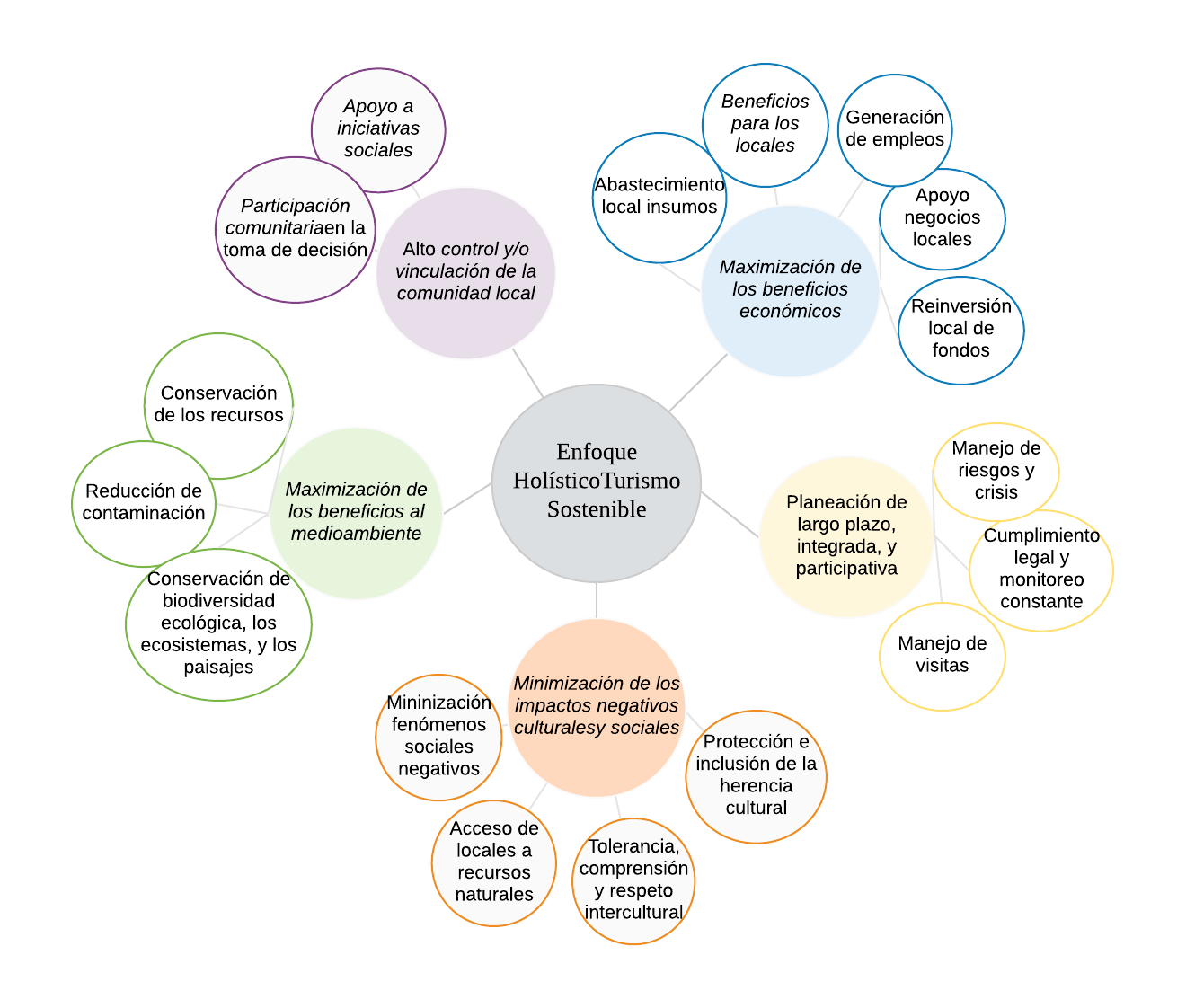 Fuente: Elaboración propiaEvidencia sobre el Impacto Social, Ambiental, y Económico del Turismo SostenibleLa evidencia empírica sobre los impactos económicos, sociales, y ambientales del turismo sostenible es amplia pero inconclusa. Esto es particularmente cierto en el componente ambiental, donde múltiples estudios que evalúan el ecoturismo como herramienta de conservación y sostenibilidad ecológica presentan evidencias mixtas. En un análisis de 251 proyectos ecoturísticos, Krüger (2005) encontró que la participación y control de comunidades locales, así como el planeamiento a-priori, eran factores clave en los objetivos de conservación. Sin embargo, sus resultados sugieren que esto no se traducía en cambios de comportamiento de hogares, debido a que el ecoturismo no crea suficientes ingresos y empleos para prevenir el uso de la tierra para otras actividades (Krüger, 2005). Similarmente, en un estudio de proyectos ecoturísticos en Costa Rica, pequeños y medianos, Stem, Lassoie, Lee, y Deshler (2011) encontraron una percepción de que restricciones legales habían sido más efectivas que el ecoturismo en reducir la deforestación y la caza, y, que los operadores turísticos no contribuían a concientización ambiental. Otros estudios en China e indonesia encuentran sobreexplotación de recursos naturales derivados de actividades ecoturísticas (Neubauer, 2019; Shi et al., 2015). Marzouki, Froger, y Ballet (2012) encuentran que el ecoturístico pudiera tener una mayor huella ecológica global, si el mismo implica cambios hacia viajes de más larga distancia, y visibilizan el gran peso que tiene el transporte en términos de impacto ambiental. Por su parte, (Ivanov & Ivanova, 2013) argumentan que modelos de turismo intermedio entre el ecoturismo puro y el turismo masivo representarían mejores opciones de desarrollo turístico, debido a que se incrementarían los beneficios económicos y sociales a un menor costo ambiental. Por ejemplo, el ecoturismo puro puede incrementar su escala para incrementar los beneficios económicos y sociales, hasta un punto donde no se comprometan los recursos naturales.  Almeyda Zambrano et al. (2010) encuentran evidencia de un mejoramiento del sustento local y de la conservación de recursos, derivados de la operación de un ecolodge en Costa Rica. Manuy Kuuder (2012) también argumenta que el turismo comunitario sostenible en Ghana ha contribuido al sustento económico de la comunidad y a una reducción de la pobreza. En contraste, Lachery Nepal (2010), Regmiy Walter (2017) y Wiranatha, Antara, y Suryawardani (2017) también encuentran un impacto positivo, pero bajo, en el desarrollo económico de las comunidades turísticas en Tailandia, Bali-Indonesia y Nepal, debido principalmente a la baja participación local, y a la fuga de ingresos turísticos. El último encuentra que la fuga de capitales reduce el crecimiento económico y el empleo, y produce una distribución de ingresos más desigual. Interesantemente, ellos encuentran que la mayor fuga se da en hoteles de cadena, de 4 y 5 estrellas (55.3%); mientras, la menor fuga ocurre en hoteles que no tienen estrella (2%), y en hoteles de 4/5 estrellas que no pertenecen a ninguna cadena hotelera (17%).  Metodología del EstudioPara entender las variables que generan impactos económicos, sociales, y ambientales, derivados de proyectos turísticos con perspectiva de sostenibilidad, se utilizó un análisis comparativo de casos de estudio. Para ello, se seleccionaron dos empresas turísticas pequeñas, que tienen enfoque sostenible y que son comercializados como turismo ecológico. Los casos corresponden a: (1) El Morro Eco Adventure Hotel, ubicado en la provincia Monte Cristi, y el (2) Dominican Tree House Village, ubicado en la provincia de Samaná. Los casos se seleccionaron en base a la zona geográfica y el tamaño del emprendimiento. A continuación, se detalla la estrategia metodológica.Identificación de variables de impacto: Partiendo del concepto de turismo sostenible, se identificaron una serie de criterios, que luego transformamos en variables con potencial de generar impactos económicos, sociales, y ambientales. Algunas de estas variables miden efectos aislados de las empresas turísticas sostenibles, mientras que otras son efectos combinados del conglomerado del turismo en la comunidad donde se localizan. En particular, es más fácil aislar el potencial impacto de las operaciones del hotel en variables económicas, y en algunas variables ambientales; mientras, para las variables sociales, identificar los impactos atribuibles al objeto de estudio resulta más complejo, debido a que los muchos factores dependen de interacciones entre los huéspedes y la comunidad. Tabla 1. 1 Variables de ImpactoDatos: Se utilizaron fuentes de datos primarias y secundarias.Datos primarios: Se elaboraron los instrumentos de recolección de información a través de entrevistas semiestructuradas, que incluían un componente de consentimiento verbal de participación. Las entrevistas se realizaron en enero del 2020. Los entrevistados se seleccionaron con el método de bola de nieve. Se recopiló información sobre una serie de variables que pretendían entender la potencial magnitud de los impactos económicos, ambientales, y socioculturales, de las empresas turísticas. En la tabla 1 se muestra el número de entrevistas por tipo de actor clave, para ambos casos de estudio. Las entrevistas tuvieron una duración en un rango de 20-70 minutos.  Datos secundarios: Para hacer un análisis comparativo de los resultados de los 2 casos de estudio con el turismo tradicional, se hizo recopilación de información secundaria. Tabla 1. 1.  Número de Entrevistas por Caso de Estudio y Tipo de ActorAnálisis Comparativo: La última parte del ensayo consiste en un análisis comparativo de los impactos económicos y medioambientales, derivados de las operaciones de El Morro Eco Adventure, del Dominican Tree House Village, y de un hotel “representativo” grande (~581 habitaciones) y con enfoque de turismo tradicional. Para comparar los impactos, utilizamos un enfoque de métodos mixtos. Para los impactos económicos, se comparan los impactos en el empleo (directos e indirectos), en la generación de ingresos, y en el porcentaje de los beneficios que permanecen localmente. Para los impactos medioambientales, se utiliza un análisis de la huella ecológica de acomodación y otros indicadores relevantes. Aquí se utilizó información secundaria proveniente de varias fuentes, incluyendo: (Analítica, 2017; Fawcett, 2016; Rainforest Alliance, 2020; Zamora Serrano & Rioja, 2010). Por último, se incluye un análisis costo-efectividad de diferentes soluciones de inversión que minimizan tales impactos.    Caso de Estudio I: El Morro Eco-Adventure HotelLugar de Estudio El Morro Eco Adventure Hotel es un pequeño hotel ubicado en el municipio de Monte Cristi, en la provincia del mismo nombre. Monte Cristi es una provincia costera, situada en el Noroeste de la República Dominicana, con una extensión de unos 1,885.81 km2. De acuerdo con las proyecciones oficiales de población, en la provincia residen alrededor de 117,736 personas, lo que representa una relativa baja densidad poblacional. Aproximadamente 24,644 personas residían en el municipio del mismo nombre (ONE, 2019). Los sectores agrícola, de logística, y de producción de la sal constituyen los clústeres estratégicos identificados plan de desarrollo económico local de la provincia; mientras, el turismo fue identificado como un sector emergente, que implica baja especialización y alto crecimiento (MEPYD, 2017). Estos representan los sectores con mayor capacidad o potencial para impulsar el desarrollo económico en la provincia (MEPYD, 2017).  Gráfico 3. 2 División Municipal de Monte Cristi de Acuerdo con Porcentaje de Población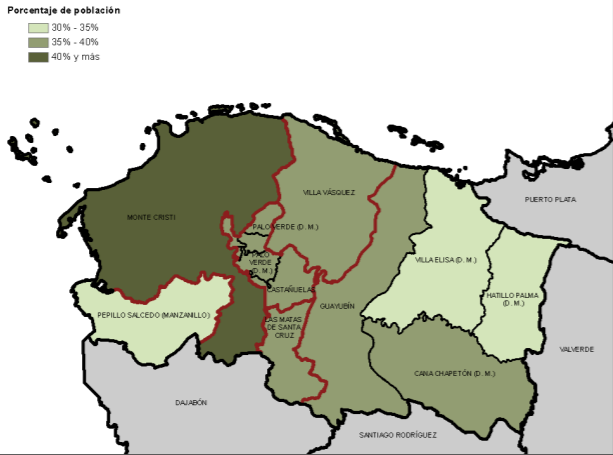 Fuente: (ONE, 2015b).La provincia tiene alrededor de 32.7% de su superficie total cubierta por bosques, y alberga múltiples atractivos de recursos naturales, contenidos en unas nueve áreas protegidas (Tabla 1.2). Estas incluyen un importante parque nacional y una gran diversidad biológica. El Parque Nacional El Morro abarca un área protegida de aproximadamente 10 km de costa, y una superficie de aproximadamente 19 km2 (Mateo Perez & Lopez Belando, 2010). El área protegida está compuesta por el Morro de Monte Cristi, así como importantes humedales y manglares. La provincia tiene el segundo bosque de manglar más grande de la isla La Hispaniola, y el 47% de todos los corales. Además, Monte Cristi cuenta más de 150 galeones hundidos en el mar, con capacidad para buceo arqueológico. Tabla 3. 1 Superficie de áreas protegida por tipo de áreaFuente: (ONE, 2015b).Además de los atractivos naturales, Monte Cristi cuenta con atractivos históricos, culturales, y agropecuarios, con potencial de contribuir al desarrollo económico y turístico de la zona. Estos incluyen un centro histórico en la capital de la provincia, que contiene arquitectura popular y antillana de finales del siglo XIX y principios del siglo XX, así como casas de personajes importantes de la historia nacional. También posee una gastronomía muy particular, así como con un Centro de Interpretación de la Sal, con potencial para el desarrollo del turismo gastronómico y cultural en la provincia. Aunque Monte Cristi es el mayor productor de sal a nivel nacional, es un sector que todavía no se ha industrializado y explotado su potencialidad, y donde la sal todavía se produce y almacena de forma artesanal. Con respecto al sector agrícola, la provincia tiene unas 167,603 tareas (~105 km2) de producción de banano orgánico para exportación. La producción de banano en la provincia representa aproximadamente el 50% del total de tareas dedicadas al banano a nivel nacional (JAD, 2015). Este sector tiene altas potencialidades de encadenamiento con el sector turismo, a través del desarrollo del agroturismo y del uso de materias primas para la elaboración de artesanía. Por otro lado, el sector logístico se refiere principalmente al transporte por vía terrestre, pero también tiene potencialidad de servir al sector turismo y otros sectores económicos a través del aeropuerto Osvaldo Virgil y del puerto El Morro. Los sectores agrícolas y logístico emplean aproximadamente el 32% y el 7% de la población ocupada en la provincia, respectivamente (MEPYD, 2017; ONE, 2015b)El turismo, y en particular, formas de turismo alternativo, representa otro de los sectores estratégicos. El sector comercio & hostelería emplean aproximadamente 29% de la población ocupada en la provincia (ONE, 2015b). En los últimos 15 años, se han realizado importantes esfuerzos por impulsar el desarrollo turístico de la zona, y por promover actividades de conservación, promoción y uso sostenible de los recursos. En el 2009 se creó e incorporó legalmente el clúster turístico de Monte Cristi, y en 2010 se crea el primer Plan Estratégico del Municipio de Monte Cristi (Observatorio de Competitividad, 2016). En el 2011, el Consorcio Dominicano de Competitividad Turística lo incorporó como el décimo clúster turístico a nivel nacional, permitiéndoles acceder a recursos financieros para proyectos de fortalecimiento del sector (Observatorio de Competitividad, 2016).Gráfico 3. 3 Clústeres Estratégicos Identificados en el Plan de Desarrollo Económico Provincial y el porcentaje de empleo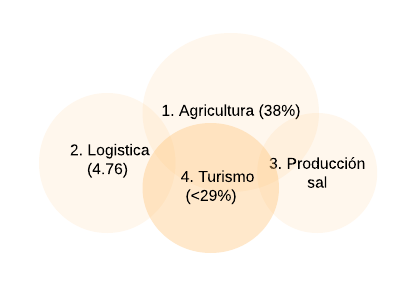 Fuente: Elaboración propia con información de (MEPYD, 2017)Como resultado de lo anterior, se definieron ‘rutas’ de atractivos naturales, que pretendían visibilizar y dar impulso al turismo de la zona. Las rutas ecoturísticas incluyen: (1) El Morro de Monte Cristi y Los Caños, que incluye la Isla Cabra y el avistamiento de aves, (2) Ruta los Siete Cayos, (3) Ruta Manzanillo, que incluye la Laguna Saladilla y los Manglares de Estero Balsa, y (4) Ruta del Parque Nacional Subacuático, que incluye los restos de barcos hundidos. Además, se crearon rutas culturales y gastronómicas, tales como: (5) Ruta del Centro Histórico, (6) Ruta del Arroz y del Banano, (7) Ruta Cultural Playa Juan de Bolaños, (8) Ruta de Frutos del Mar, y (9) Ruta del Chivo Liniero. Esto le dio un importante empuje al turismo de la provincia, incluyendo a la oferta de habitaciones hoteleras, que pasó de 164 en 2013 a 227 habitaciones en 2015, distribuidos en 9 hoteles de distintos tamaños (Observatorio de Competitividad, 2016). En la zona de Monte Cristi se han trabajado proyectos relacionados al turismo sostenible y comunitario, en el marco del Proyecto de Turismo Sostenible basado en la Comunidad en la Región Norte (2017-2021). El mismo es financiado por la JICA e implementado por varias instancias públicas, incluyendo al INFOTEP, y busca fortalecer las capacidades y la coordinación para el desarrollo de un Turismo Sostenible Basado en la Comunidad, en 14 provincias de la región norte. El proyecto busca articular y consolidar los atractivos de la zona, a través de mecanismos que involucran directamente las comunidades y el sector privado. La implementación se informa de las experiencias de un proyecto previo implementado en Puerto Plata, titulado Proyecto de Turismo Sostenible Basado en la Participación Público-Privada (JICA, 2020). Como parte del proyecto se consolidó el Sendero de Naturaleza en Kayak y los Guardianes Marinos de la Bahía de Manzanillo como unidades de producción y experiencias disponibles en la provincia. El hotel: El Morro Eco Adventure Hotel es un pequeño hotel privado ubicado en los límites del Parque Nacional El Morro, en terreno perteneciente al ayuntamiento. En el año 2011 el hotel cambia de administración y de dueños, y comienza a operar bajo el actual nombre, y en el 2013 se le hacen remodelaciones a la infraestructura existente en ese momento. El hotel está ubicado a 4.5 kilómetros del centro poblacional más cercano, correspondiente a la ciudad San Fernando de Monte Cristi, municipio cabecero de la Provincia. El Morro Eco Adventure se comercializa como una opción de alojamiento confortable, con pocas actividades recreativas dentro de las instalaciones, y cercanía a varias playas. Sin embargo, el turismo de playa es adicionalmente explotado a través de excursiones guiadas. Estas excursiones se ofrecen en el hotel como opciones complementarias de entretenimiento, con costo adicional, e incluyen varias de las rutas ecoturísticas y culturales. Estas actividades las ofrecen en coordinación con empresas locales que operan como guías turísticos. El hotel es miembro del clúster turístico de la Provincia.Con relación a la infraestructura, el hotel cuenta con 12 habitaciones, distribuidas en 6 cabañas. Esto incluye además un restaurante, una terraza desayunador, un área de piscina, un área de lobby, un área de parqueos privados, un salón de reuniones, cocina, área de lavado, entre otros. Las instalaciones del hotel son similares a otros hoteles turísticos con enfoque tradicional, donde predomina el uso de concreto. El equipamiento y las comodidades que provee el hotel también se asemejan más a la oferta hotelera del todo-incluido, y son superiores al promedio de la oferta hotelera en la zona. Esto incluye: baño individual con ducha en cada habitación, agua fría y caliente, artículos de tocador, aire acondicionado, televisión pantalla plana, televisión por cable, y wifi. El Hotel se certificó con el Dominican Treasures en noviembre del 2013, y entre 2015 y 2017 ganó certificados de excelencia y buenas críticas por parte de dos importantes agencias digitales de viajes y acomodación.  Variables Económicas, Sociales, y Ambientales de ImpactoVariables Económicas de ImpactoEl costo promedio de una habitación por noche en el Morro Eco Adventure es de US$85, superior al promedio de los hoteles de la zona. El Hotel tiene una tasa de ocupación promedio anual de alrededor de 40%, y genera ingresos brutos mensual que no supera los RD$ 1.2 millones, entre alojamiento y otros servicios (restaurante, renta de equipos de transporte recreativo, y acceso a piscina). No obstante, existe una alta volatilidad en la generación de ingresos, debido cambios en el flujo de turistas. En la zona turística de Monte Cristi, el periodo de Semana Santa, los meses de verano, y el mes de diciembre, representan temporada alta o de mucho flujo turístico. Sin embargo, la gran proporción de turistas nacionales hace que exista un flujo mínimo constante durante todo el año. En el Hotel, los huéspedes nacionales provenientes de otras partes del país representan aproximadamente 65% del total, mientras que los turistas extranjeros representan el 30%, y los locales solo el 5%. Estos últimos consumen servicios del restaurante y acceso a piscina del hotel.  Creación de empleo y formación profesional: Uno de los principales impactos económicos derivados de la operación del Hotel es la generación de empleos. El Hotel emplea un total de 17 trabajadores, de los cuales 11 son mujeres y 6 son hombres. Además, el 100% de empleados (17/17) son nativos y residentes locales, mientras que 16/17 son trabajadores fijos o permanentes, y 15/17 son empleados a tiempo completo (jornada de 8 horas laborales). Los puestos incluyen personal de seguridad, recepcionistas/ asistentes administrativos, personal de limpieza, personal de cocina, personal de camarería, y una posición gerencial. Para el 50% de los empleados encuestados, su empleo en el hotel es la única fuente de sustento económico. El resto declaró realizar otras actividades comerciales para incrementar sus ingresos mensuales, e incluyen actividades de venta de comida y trabajo de mecánico. Excluyendo el porcentaje de propina legal, los salarios base rondan desde los RD$11,700 por mes, para personal de primera línea, tales como de seguridad y de limpieza, RD$21,000 por mes para asistentes administrativos, y RD$50,000 para personal gerencial. Con relación a las oportunidades de formación profesional, la empresa ofrece entrenamiento laboral a sus empleados, aunque no de forma regular o estandarizada. Los entrenamientos se enfocan principalmente en las operaciones del negocio, e incluyen cursos de inglés al personal de recepción, así como entrenamientos al personal de cocina y al personal de camarería. En algunos casos se les envía a otros hoteles de otras zonas del país para este tipo de entrenamiento, y en otros se traen entrenadores locales al hotel para impartir capacitaciones. Actualmente la administración del hotel está trabajando en un potencial programa de capacitación sobre seguridad, en colaboración con el INFOTEP y el grupo INICIA.  Gráfico 3.4 Mapa de Variables de Impacto Económico del El Morro Eco Adventure Hotel 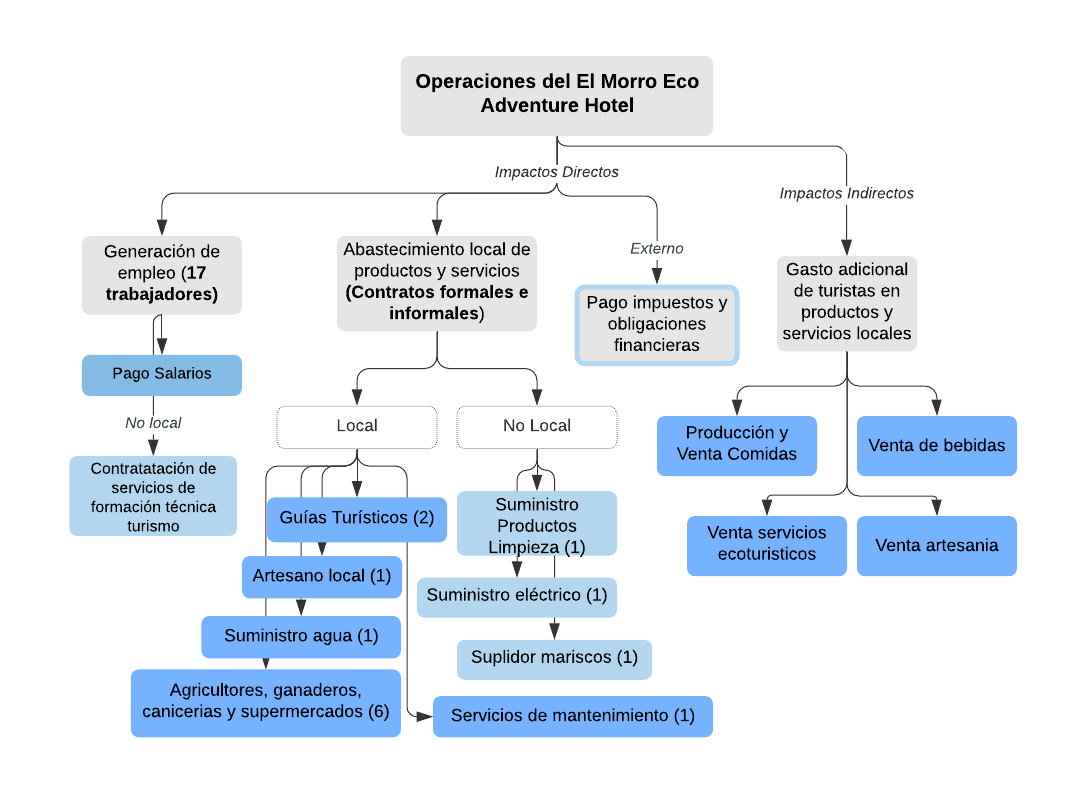 Fuente: Elaboración propia con base en información primariaAbastecimiento local y oportunidades comerciales para otros negocios: El hotel tiene acuerdos comerciales con varias empresas locales. Para el abastecimiento de productos, el hotel tiene contratos de suministro con 7 empresas locales, principalmente para la provisión de alimentos, tales como mariscos, víveres, y vegetales. Sin embargo, el abastecimiento de otros productos, tales como productos de limpieza, se hace en otras provincias cercanas, como Santiago de los Caballeros. En adición, el Hotel tiene acuerdos con artesanos locales para la venta de Larimar y souvenirs de artesanía local en las instalaciones del hotel. Este acuerdo le permite al productor local exhibir y vender su artesanía en hotel sin ningún costo operacional, a cambio de un 20% de las ventas que se hagan. Las ventas de artesanía representan alrededor de 0.05% de los ingresos del hotel, y generan al productor alrededor de RD$ 2,800 al mes. Este impacto es limitado, debido a que las artesanías que se venden tienen precios bajos, y a que las ventas ocurren principalmente cuando visitan huéspedes extranjeros.El hotel también tiene acuerdos de provisión de excursiones turísticas con 2 empresas locales. Una de estas empresas es Galleon Divers, que opera como un centro de buceo y excursiones ecoturísticas. La empresa fue creada y es actualmente manejada por un nativo local de Monte Cristi, quien tiene 14 años de operación en el negocio de excursiones turísticas en la zona. La empresa ofrece una serie de excursiones ecoturísticas, y emplea 8 trabajadores locales de forma permanente y a tiempo completo, así como 17 personas adicionales de forma temporal. La empresa tiene un flujo promedio mensual de 190 turistas, quienes gastan entre RD$3,500 y RD$4,500 por persona en 1 actividad ecoturística. Todos los beneficios de la empresa son reinvertidos localmente, y la empresa posee todos los equipos (ej. vehículos, embarcaciones) que se utilizan en las excursiones. Los excursionistas están compuestos por un 90% de residentes nacionales y un 10% de turistas extranjeros (Robinson Jiménez, comunicación personal, enero 2020). La otra empresa de guía turística es Soraya y Leonardo Tours, que tiene casi 20 años de operación, y emplea 8 personas de la zona, de las cuales 3 son permanentes 5 temporales. Otra forma en que se genera oportunidad local de generación de ingresos es a través del servicio de alimentos y bebidas. El hotel posee un restaurante que provee desayuno a los huéspedes, pero el almuerzo y la cena no están incluidos en los paquetes de reserva. Por tanto, los turistas suelen salir a comer en los negocios cercanos al hotel. De acuerdo con la entrevista con la gerente del hotel, aproximadamente 90% de los huéspedes desayunan en el hotel, mientras que sólo 40% almuerzan, y 75% cenan ahí. Esto genera oportunidades para los negocios de comidas y bebidas de la zona. No obstante, la oferta de restaurantes en la zona es poco diversificada y con alto nivel de informalidad. En la avenida turística San Fernando, donde se ubican la mayoría de los hoteles, existen menos de 5 restaurantes que ofrecen servicio durante las horas de cena. Se estima que, entre el almuerzo y la cena, un turista puede gastar en promedio, alrededor de US$25. Tabla 3. 2 ¿Dónde comen los visitantes de El Eco Adventure?Reinversión local de beneficios: El Morro Eco Adventure hotel todavía no genera considerables beneficios que puedan ser reinvertidos en el negocio. Los costos totales de operación, que incluyen pagos de impuestos y compromisos financieros, compras y contrataciones, pagos por servicios de operación, así como gastos de mantenimiento de la infraestructura, absorben casi la totalidad de los ingresos. Sin embargo, sí se hacen pequeñas inversiones adicionales de mejoramiento a la infraestructura del hotel. Esto implica que actualmente una gran parte de los ingresos brutos que genera el hotel se quedan en la Provincia de Monte Cristi. Dado que el hotel pertenece a inversionistas nacionales, es muy posible que el hotel genere una baja fuga de beneficios y capitales en el futuro. Un mecanismo de distribución de fondos en la comunidad local son los programas de responsabilidad social. Actualmente la empresa no cuenta con un programa de responsabilidad social definido, pero colabora con varias iniciativas y eventos de desarrollo comunitario. Por un lado, se proveen ayudas en especie para actividades comunitarias con cierta periodicidad, aunque la extensión de tal ayuda no se ha cuantificado. Por otro lado, existe una colaboración con la organización Reef Check República Dominicana (RCDR), a través de alojamiento con tarifas preferenciales y facilidades a los representantes de la organización. RCDR se dedica a la conservación, manejo, investigación y recuperación de los recursos costero-marinos del país, y en Monte Cristi trabaja con temas de pesca sostenible y protección de barreras coralinas. Variables de Impacto Social y CulturalMuchos de los impactos sociales que se discuten a continuación se basan en la percepción de los entrevistados, y no se restringen necesariamente a las operaciones del hotel de forma aislada, sino que incluyen impactos derivados de las actividades turísticas de la zona. Los impactos sociales son difíciles de aislar porque no son fácilmente cuantificables, y porque muchos de ellos dependen de la interacción entre los locales y los turistas. A los entrevistados se le preguntó su percepción respecto al impacto derivado del turismo en varios componentes. Un impacto positivo implica un mejoramiento del problema social en cuestión, mientras que un impacto negativo implica la generación o una severidad del problema. La tabla 3.1 presenta un resumen de las respuestas que se discuten a continuación. Percepción sobre Impactos sociales derivados del turismo: De acuerdo con percepción de los entrevistados, el impacto derivado del turismo en los niveles de uso de drogas y prostitución local ha sido prácticamente nulo en la zona. Sin embargo, algunos perciben que sí ha habido un impacto negativo en los niveles de uso de alcohol derivado del turismo local. El turismo parece generar impactos económicos positivos en los negocios de venta de alcohol, al igual que un incremento en el consumo de alcoholismo entre la población local. Con relación a la inseguridad, 2 de los entrevistados perciben que el turismo ha ayudado a elevar los niveles de seguridad en la zona, mientras que 1 persona percibe lo contrario. Es importante recalcar que estos problemas existen en la zona, en diferentes niveles de intensidad, pero los entrevistados no lo perciben como directamente relacionado al turismo. Por ejemplo, mientras que existe una alta percepción de un problema de alcoholismo en la zona entre los entrevistados, solo 5 entienden que el mismo está relacionado a actividades derivadas del turismo. Con respecto al intercambio intercultural y los potenciales impactos en la identidad local y prácticas culturales, la percepción de la mayoría de los entrevistados también es que el impacto derivado del turismo en la pérdida de identidad local y en la degradación de prácticas culturales de la región ha sido neutro. Sin embargo, también existe la percepción de que el bajo impacto está relacionado a la baja escala del turismo en la zona. Por ejemplo, en una de las entrevistas a un residente local, éste expresó que el turismo “todavía no está tan desarrollado para tener un impacto tan alto en la identidad local y las tradiciones culturales de Monte Cristi” (Comunicación personal, enero 20, 2010). El Morro Eco Adventure Hotel hace promoción de la cultura local a través de 2 mecanismos. El primer mecanismo es la venta de artesanía local, a través de acuerdos de colaboración con artesanos locales. El segundo mecanismo es a través de la promoción de excursiones culturales como parte de las atracciones de visitar la zona y el hotel. Esto lo hace a través de mercadeo digital y con panfletos impresos, donde se promocionan las casas históricas de Monte Cristi, el centro de interpretación de la sal, y la casa Villa Elisa. El impacto que tiene el hotel en la promoción incorporación de la cultura al turismo, sin embargo, es actualmente limitado por la falta de infraestructura de apoyo a los recursos culturales de la zona. Aun cuando el hotel hace este tipo de promoción, actualmente no se ofrecen excursiones culturales directamente desde el hotel, porque, a diferencia de las excursiones ecológicas, no existe la organización adecuada para ofrecerlo. De acuerdo con la historiadora Olga Lobetty, a pesar de que el potencial el turismo cultural de Monte Cristi es alto, las condiciones todavía no se han dado para atraer ese tipo de turismo a la Provincia. Ella argumenta, que “falta un trabajo de rescate de aspectos culturales de la Provincia… y una visión estratégica” (comunicación personal, enero 2020). Nuestros hallazgos sugieren que parte del problema ha sido la falta de voluntad de las autoridades provinciales. Por ejemplo, el Museo de Monte Cristi fue construido y declarado museo nacional desde el año 2002 por un ciudadano estadounidense. Sin embargo, todavía no ha abierto sus puertas debido a conflictos relacionados a derechos de propiedad sobre las piezas del museo, entre el dueño y varias instancias públicas (oficina de cultura y turismo). Más allá de lo que está construido o la vista, Olga sugiere rescatar elementos de mucho valor cultural, tales como costumbres canarias e inglesas de inmigrantes en Monte Cristi, así como la historia de muchos de los restauradores importantes oriundos de Monte Cristi, a través de la construcción de un cementerio histórico o un mausoleo. Esto daría a la Provincia la oportunidad de desarrollar un sistema cultural que sirva de sostenibilidad al turismo y a la generación de empleo, integrando el carnaval a la industria.Tabla 3. 3 Percepción del Impacto Social derivado del Turismo en Monte Cristi   	Fuente: entrevistas de autores. N =16Participación y acceso de los locales a recursos naturales y ecológicos: El acceso de los residentes locales a los recursos naturales de la zona es un importante criterio de turismo sostenible, pues garantiza que los recursos no sean monopolizados para el disfrute de únicamente de los turistas, y que existe cierto control local sobre los mismos. En la zona de Monte Cristi, los residentes locales entrevistados tienen una alta participación en el disfrute recreacional de los recursos naturales, tales como áreas protegidas, playas, y otras zonas ecológicas. Las visitas a la playa con propósito recreativo son bastante frecuentes, así como las visitas a las áreas protegidas de la zona. Todos dijeron haber participado de actividades ecoturísticas en la zona, incluyendo además visitas educativas, y actividades de limpieza en colaboración con organizaciones sin fines de lucro que operan en el área. Por ejemplo, en entrevista con la educadora e historiadora de Monte Cristi, Olga Lobetty, ella declaró llevar a sus estudiantes al parque Nacional el Morro y a sitios históricos de la Provincia con frecuencia. En comparación, la participación local en turismo tradicional en la zona parece menor entre los entrevistados. También, la participación en actividades recreativas en otras zonas del país, donde varios residentes dicen haber participado, pero hacerlo con menor frecuencia.  Tabla 3. 4 Visitas Recreativas de Residentes Locales a Áreas Protegidas  Fuente: entrevistas de autores. N=6.Con respecto a los procesos de participación y toma de decisiones, se encontró un buen nivel de involucramiento de los locales entre los entrevistados. Todos dijeron haber participado en actividades voluntarias relacionadas al turismo y el medioambiente (ej. recogida de basura y planta de árboles), y mencionaron por lo menos una organización que a su entender trabaja con la planeación estratégica del ecoturismo en la zona. Esto potencialmente se incrementará debido el trabajo de varias organizaciones locales. Por ejemplo, AgroFrontera apoya a grupos productivos (ej. asociación de pescadores; restaurantes; tour-operadores) de la comunidad a través de soporte y fortalecimiento en temas de procesos de gestión, formalización legal, finanzas, entre otros. También, están ayudando a crear comités de seguimiento para las áreas protegidas (El Morro, Estero Balsa, Submarino de Monte Cristi; Vida Refugio Silvestre Cayos 7 hermanos), a través de acuerdos de Co-Manejo, como una forma de fomentar el control local de los recursos. Estos comités están formados por todos los actores locales relacionados al uso y manejo de recursos naturales, incluyendo empresas y asociaciones privadas, organizaciones sin fines de lucro, e instancias públicas. Además, otro proyecto financiado por la USAID provee fortalecimiento de capacidades a las autoridades locales para cumplir su rol de vigilancia y hacer cumplir la ley dentro del Parque Nacional y áreas protegidas. Variables de Impacto MedioambientalPercepción y variables de impactos indirectos del turismo en el medioambiente: Los recursos ecoturísticos de Monte Cristi representan una gran parte del valor turístico para los negocios locales; por tanto, debe existir una relación estrecha entre las actividades del sector y la conservación de los recursos naturales y ecológicos del área. En principio, el turismo sostenible requiere el mantenimiento y/o mejoramiento de los recursos ecológicos y naturales del área. Sin embargo, la literatura sugiere que los impactos del ecoturismo en el medioambiente y la conservación son ambiguos. Incluso, varios proyectos ecoturísticos de Costa Rica e Indonesia se ha observado que un alto número de visitas puede sobrepasar la capacidad de carga de la zona y llevar al uso insostenible y degradación de los recursos naturales ((Almeyda Zambrano et al., 2010; Neubauer, 2019). Es muy posible, sin embargo, que Monte Cristi y sus atractivos naturales están todavía alejados de su capacidad de carga turística. Niveles de deforestación, flora y fauna: De acuerdo con un estudio de uso y cobertura de suelo del 2012, la Provincia de Monte Cristi tiene 32% de su superficie cubierta por bosque, que está compuesto principalmente de bosque seco (520.6 km2) y bosque de mangle (84.5 km2) (ONE, 2015b). Desafortunadamente no existe un estudio de uso de suelo más reciente que permite ver cambios en cobertura forestal y usos del suelo en los últimos 8 años. Sin embargo, entre los actores clave entrevistados existe una alta percepción de que el turismo no ha tenido ningún impacto en los niveles de deforestación, ni sobre la generación de incendios forestales en la zona. Con respecto a la flora y fauna, la percepción está más dividida, aunque la mayoría considera que ha habido mejoras en la conservación de la flora y fauna de la zona debido al turismo. En la zona operan múltiples organizaciones de distintas índoles que trabajan en temas de la conservación de recursos y/o turismo sostenible. Por un lado, están la oficina local de medioambiente y el clúster turístico de Monte Cristi, con importantes programas de protección medioambiental. Estos incluyen jornadas de reforestación de los mangles (una parte que se había secado), la creación de un vivero de plantas costeras, la creación de una reserva científica de Orquídeas que se reproducen en la zona, entre otras. De igual forma, múltiples organizaciones financian e imparten cursos sobre la correcta utilización de los recursos naturales y ecológicos en el área. Estas incluyen organismos de cooperación internacional, organismos de financiamiento internacional, y organizaciones sin fines de lucro. El turismo como sustento económico potencialmente reduciría la presión sobre los recursos ecológicos asociados a la pesca local. En efecto, estudios recientes en comunidades que cercanas parque Nacional Monte Cristi sugieren que otras formas de sustento han disminuido en la última década, pero que actividades de comercio y turismo de pequeña escala dan sustento a algunos locales, ayudados por el desarrollo de infraestructura local de transporte  (Wilson, Pavlowich, & Cox, 2016). No obstante, el turismo local de Monte Cristi parece todavía un componente menor en la pesca sostenible. En sentido opuesto, el deterioro de recursos como los arrecifes de corales y la diversidad de especies marinas, debido a la sobrepesca, también pudiera tener implicaciones en el turismo en el largo plazo. La percepción de los pesqueros locales y varios estudios científicos sugieren que los recursos pesqueros y la diversidad ecológica marina del área ha disminuido a través de los años (Cox et al., 2018). En general, es posible que la percepción de un impacto positivo en la flora y fauna local esté influenciada por la visibilidad de los múltiples proyectos de conservación, que han potencialmente reducido el deterioro de los recursos.Una organización sin fines de lucro que opera en la zona es AgroFrontera, la cual trabaja con el sector pesquero y los recursos ecológicos de la zona desde hace más de 10 años. También, el Grupo ecológico de Montecristi-Gremont, que opera desde el 2018, es una organización comunitaria local formada por líderes de la comunidad y guías turísticos. El grupo promociona el turismo ecológico responsable en Montecristi, y el potencial turístico de la Provincia como destino nacional de avistamientos de aves marina migratorias. Otro proyecto importante es Biodiversidad Costera y Turismo (BCT), donde el Global Environmental Facility (GEF), el PNUD, y varias instancias públicas apoyan la conservación de la biodiversidad y los ecosistemas en zonas que son vulnerables a los impactos del turismo [Nelson Tatis-encargado provincial de medioambiente, comunicación personal, enero 2020].  Tabla 3. 5 Percepción del Impacto derivado del Turismo en Monte Cristi 	 Fuente: entrevistas de autores. N =13Contaminación de agua, aire, ruido, y tierra: Existe también la percepción entre la mayoría de los entrevistados de que el impacto del turismo en la contaminación en aguas y aire han sido neutros. Con respecto al agua, no existen desechos sustanciales o sobreuso de aguas subterráneas, derivados de las operaciones hoteleras. Sin embargo, las playas aledañas tienen un problema de contaminación producido por basura proveniente del río Yaque del Norte, que nace en la Vega y termina en Monte Cristi. En temporadas de lluvia, la contaminación es altamente visible en la parte del mar donde desemboca el río. Esto además afecta otras zonas costeras cercanas con potencial turístico, que capturan plástico y otros desechos provenientes del río. Por ejemplo, al referirse al problema en cuestión, una operadora de un negocio local de guía turística comentó: “bueno, el río Yaque del Norte es una letrina andante; eso viene lleno de plástico. Cuando el río viene con mucha agua llena todo de plástico, y eso es insoportable” [Soraya Santana-guía turístico, comunicación personal, enero 2020]. Respecto al ruido, sí hay una percepción de contaminación derivada de la visita de turistas a los negocios de recreación nocturna en la zona. Sin embargo, algunos sugieren que son los turistas domésticos y locales, y no los turistas extranjeros, quienes generan el ruido. De acuerdo con el encargado provincial de medio ambiente, existe un programa que busca controlar la generación de ruido en ciertas áreas protegidas, para minimizar los impactos en la vida silvestre. No obstante, los recursos para enforzar esta medida correcta y constantemente son limitados. Con respecto a la contaminación de la tierra, varios entrevistados perciben que en temporada alta de turismo suele incrementar la cantidad de basura en las calles y áreas protegidas. En ese sentido, un convenio entre la oficina de medio ambiente y los guías turísticos, mediante el cual estos últimos recogen y disponen correctamente de los desechos producidos por los turistas en las excursiones, ha reducido sustancialmente la contaminación de basura en áreas protegidas. Percepción sobre niveles de conocimiento sobre conservación, biodiversidad, y/o ecoturismo: La tabla 3.4 resume la percepción del nivel de conocimiento sobre conservación, biodiversidad, y/o ecoturismo, de los entrevistados. Los entrevistados incluyen residentes locales y empleados del hotel, quienes dicen tiene conocimientos medio de ecoturismo y biodiversidad, y medio-alto en temas de conservación. El nivel general de conocimiento de estos temas en la población de Monte Cristi pudiera estar muy relacionado a las capacitaciones ofertadas por múltiples organizaciones en las escuelas, empresas turísticas, pescadores, y otros grupos poblacionales. Por ejemplo, varios esfuerzos de capacitación incluyen: i) la oficina de medio ambiente realiza charlas constantes en las escuelas sobre el cuidado y conservación de recursos naturales, y otros temas de medio ambiente; ii) a través del proyecto se BCT se capacita un promedio anual de 2,400 estudiantes todos los años; iii) a través de AgroFrontera se proveen capacitaciones a micro o pequeños negocios sobre emprendimientos sostenibles.  Ahora los cuidamos más…en [la fauna y flora] hemos ganado mucho. Cada pescador está entrenado en el manejo de los recursos naturales…antes tu podías encontrar por el parque mucha basura. Ahora los tours-operadores o pescadores que hacen los tours se llevan su basura de regreso… [la vegetación] ha mejorado mucho. La migración, sobre todo de aves, ha mejorado mucho (Robinson Jiménez, Fundador de Galleon Divers y Miembro de AgroFrontera, comunicación personal, enero 2020).A la participación de estas organizaciones se le suma el hecho de que los dueños de los 2 importantes negocios de guía turística del área sean miembros y/o dirigentes en varias organizaciones que trabajan en protección del medioambiente. Estos son percibidos como actores legítimos e importantes en las actividades de conservación, y en la toma de decisión sobre la utilización de recursos. Esto contrasta con la percepción que tienen algunos entrevistados sobre el rol negativo de los pescadores en la protección de los recursos ecológicos, quienes en muchos casos hacen trabajos de guía turística. Tabla 3.6 Niveles de conocimiento de conservación, biodiversidad, y/o ecoturismo(Escala:  0=ninguno 1=bajo 2=medio 3=alto 4=muy alto).Fuente: Entrevistas por autores. N=8Impactos medioambientales directos del Eco Adventure: El Eco Adventure está ubicado en los límites del Parque Nacional el Morro, en área superior a los 4 mil metros cuadrados (0.4 hectáreas). Las cabañas están hechas de concreto, mientras que los techos están en su mayoría hechos en base a madera. A continuación, se discute el consumo eléctrico y tipo de tecnología utilizada, el consumo de agua, las medidas de conservación de recursos, y la generación y disposición de desechos sólidos. Consumo y generación de electricidad: El hotel consume aproximadamente 5,600 kWh de electricidad al mes. Con una tasa de ocupación de 40%, y una jornada laboral de 8 horas para 17 empleados, esto implica un consumo per cápita de 12.7 kWh. Actualmente el hotel tiene acceso a electricidad a través del Sistema Eléctrico Nacional Interconectado, pero tienen en sus planes de corto plazo la instalación de paneles solares y calentadores de agua solar. La única medida de conservación que se aplica al momento es la de reducir el consumo de energía al mínimo sobre todo cuando no hay ocupación. Esto incluye apagar todas las luces, incluso en las áreas comunes con aprobación del personal de seguridad, los calentadores (que actualmente son eléctricos), y cualquier otro aparato eléctrico que no se requiera en uso constante. Sin embargo, este proceso no está estandarizadoConsumo de agua: Respecto al consumo de agua, la empresa paga una factura de tarifa fija de RD$ 6,000 al mes, debido a que no tiene medidor de consumo. Actualmente está en proceso de implementación o planeación de varias medidas de conservación. Por ejemplo, el hotel recibe ayuda de la Agencia de Cooperación Internacional Alemana para cambiar los sistemas de agua del jardín por un sistema que sea más sostenible. Además, está desarrollando un proyecto para cambiar las duchas en las habitaciones, por sistemas que consumen mucho menor cantidad de agua.  Generación de desechos: La cantidad de desechos sólidos que produce la empresa no es en la actualidad contabilizada, y actualmente no se recicla. Los desechos sólidos los recoge el ayuntamiento provincial 1 vez a la semana. Recientemente se están separando varios desechos orgánicos para la elaboración de un huerto en las instalaciones, incluyendo las borras de café.  Dentro del hotel se han reforestado varias áreas, y se ha limitado en gran medida el uso de sorbetes plásticos en el restaurante, ofreciéndose únicamente a pedido del huésped. En colaboración con la GIZ, se encontró una opción de sorbetes biodegradables, pero la administración del hotel presenta dificultades para conseguirlos de forma constante, limitando su implementación y uso. Discusión El Morro Eco Adventure hotel genera impactos económicos importantes en la provincia de Monte Cristi, a través de la generación de empleo y el pago a proveedores por el abastecimiento de productos y servicios locales. Además, genera renta e ingresos de forma indirecta, a través del gasto turístico en la comunidad. Este gasto genera oportunidades de negocio en sectores de preparación y venta de alimentos, venta de bebidas alcohólicas, venta de artesanía, y venta de servicios ecoturísticos. Estos impactos directos e indirectos, a su vez, generan efectos inducidos, a través de la adquisición de más bienes y servicios, así como pagos de salarios. El Morro Eco Adventure hotel genera aproximadamente US$ 276,923 en ingresos anuales, de los cuales una gran proporción se queda localmente, entre pagos de salarios y abastecimiento de productos y servicios. En adición, los turistas gastan en la comunidad en servicios de comida, bebidas, y actividades turísticas. No obstante, la baja tasa de ocupación del hotel sugiere que los impactos económicos positivos están muy por debajo del potencial. Un incremento en la tasa de ocupación tendría un potencial efecto positivo sobre la generación de empleo e ingresos derivados de la operación del hotel. La magnitud de este efecto no es conocida, pero aun cuando haya recursos humanos y de capital subutilizados en la empresa (ej. personal operando por debajo de su capacidad; habitaciones sin ocupar), una mayor tasa de ocupación incrementaría los ingresos del hotel. Esto se traduciría en un mayor abastecimiento de productos y servicios, y en un incremento de la demanda en otros negocios de las cadenas de valor, tales como preparación y venta de comida fuera del hotel, el negocio de artículos artesanías, y el negocio de excursiones turísticas. La evidencia empírica sugiere que un mayor tasa de ocupación incrementa el empleo, la producción, y las cadenas de valor (Cho & Wong, 2001; Tugores & Valle, 2016; Wong, 2004). Por tanto, se deben crear políticas encaminadas a atraer turistas a la zona, o a incrementar el promedio de duración o estadías de los huéspedes. Otra opción para incrementar el valor generado por el sector turismo en Monte Cristi es profundizar en la generación de cadenas de valor. Por ejemplo, existe una asociación de artesanos locales que utilizan fibras de banano como insumo de producción de artesanía. Con esto, se encadena la importante producción de musáceas en la provincia con la producción de artículos de artesanía para el turismo. Un reporte del 2015 sobre la producción artesana nacional indicaba que la zona de la Línea Noroeste, que incluye Monte Cristi, sólo producía el 0.66% del total (Díaz García, 2015). Con este encadenamiento también se contribuiría con la economía circular, a través de la utilización de un desecho en la producción y consumo de banano. Con respecto al sector logístico, el transporte aéreo pudiera agregar valor a través del transporte internacional de pasajeros por el aeropuerto Osvaldo Virgil. Actualmente solo el 30% de los huéspedes del Eco-Adventure hotel son extranjeros. Otro elemento que pudiera incrementar el valor es el fortalecimiento la producción y almacenamiento de pescados y mariscos. El hotel se abastece de mariscos a través de una empresa no local, a pesar de estar localizado en una provincia costera y pesquera. El plan para el desarrollo económico local de la provincia sugiere 2 líneas de acción al respecto: el fortalecimiento de la asociación de pescadores de la provincia y el apoyo técnico para el desarrollo de proyectos orientados a intensificar la piscicultura (policultivos) (MEPYD, 2017). Sin embargo, esto debe incluir también apoyo e incentivo hacia técnicas de pesca sostenible y conservación de recursos. Con relación a los impactos sociales y culturales, los hallazgos de este estudio sugieren que existe la percepción de que el turismo ha tenido poco o nulo impacto en fenómenos sociales negativos. Una hipótesis al respecto es que los bajos impactos sociales se deben a la baja escala del turismo en el área, y que, de incrementar el flujo turístico, incrementarían tales impactos. La literatura sugiere que este tipo de fenómenos sociales se profundizan a medida que incrementa la escala turísticas (Kim, Uysal, & Sirgy, 2013; Lew, 2014). Por otro lado, parece existir un alto nivel de involucramiento de los locales los procesos de toma de decisión, y un adecuado acceso de estos a los recursos naturales del área. En ese sentido, otra hipótesis que surge es que la gran cantidad de instituciones y redes de colaboración han creado un capital social que opera en favor del control comunitario de los recursos naturales del área. Estas organizaciones fortalecen la capacidad local para gestionar y aprovechar los recursos de forma sostenible. Con relación a los impactos medioambientales, El Morro Eco Adventure Hotel aplica medidas de conservación de agua y electricidad, y se abastece en gran medida de insumos locales, reduciendo impactos asociados al transporte de alimentos. No obstante, existen oportunidades de mejoras para el hotel. Por ejemplo, los impactos ambientales se pueden reducir a través de políticas de eficiencia energética y una transición hacia mejores tecnologías en la generación de electricidad. Igualmente, con respecto al desecho de basura, existen soluciones preferibles que pudieran ser implementadas, tales como la separación de los desechos y el uso de desechos orgánicos en otros procesos productivos. El hotel parece estar moviéndose en esa dirección, con varios proyectos de conservación en planeación o ejecución. Sin embargo, es posible que estas medidas representen un relativo alto costo económico para hoteles pequeños como el Eco Adventure, y que esto esté limitando la rapidez con la que se puedan implementar estos programas. Una hipótesis que surge aquí es que el incremento de la tasa de ocupación del hotel reduciría los impactos ambientales directos del hotel, en el mediano y largo plazo, pues proveería los beneficios necesarios para acelerar políticas de sostenibilidad ambiental que permita reducir la huella ecológica del hotel. De acuerdo con el encargado provincial de medioambiente, el Parque Nacional El Morro recibe entre 3000-3,500 turistas al mes. Esto no incluye la cantidad de visitantes mensuales a otras zonas ecoturísticas y áreas protegidas de la ovincia. No obstante, parece existir una alta percepción (16/17) de que los recursos son actualmente subexplotados, y de que la provincia está lejos de su capacidad de carga turística máxima. No obstante, se debe hacer un estudio sobre la capacidad de carga turística de la zona de Monte Cristi, con relación al equipamiento, dotación efectiva de personal, financiamiento, infraestructura, e instalaciones disponibles. Es posible que, aunque los hoteles operen con bajas tasa de ocupación, estos otros factores limiten la capacidad de carga turística actual de la provincia. Existen todavía muchas oportunidades de mejora. En general, el turismo de Monte Cristi difiere del todo-incluido que caracteriza el turismo en otras zonas del país. Es un turismo con mayor participación local y de mayor diversidad de atractivos naturales, culturales, e históricos. También, es un sector que está subdesarrollado, y que posiblemente genera beneficios económicos por debajo de su potencial. Esto parece deberse a factores tales como la escasa demanda turística en temporadas bajas, que generan recursos ociosos durante varios meses del año, a la falta de infraestructura hotelera, y al bajo encadenamiento de las actividades productivas de la provincia. En adición, en el plan de desarrollo provincial se mencionaron 2 limitantes del sector turismo en Monte Cristi: (1) la falta de una política de desarrollo cultural que permita explotar uno de sus recursos turísticos con mayor potencialidad, y (2) la ausencia de una regulación y de autoridades competentes que garanticen el cumplimiento de las normas de la actividad turística y el impulso de dicho sector.  Varios factores indican que Monte Cristi va en buen camino hacia lograr una mayor sostenibilidad del sector. Factores como la tenencia y administración local de los recursos turísticos, el fortalecimiento instituciones de empresas turísticas medianas y pequeñas, a través de redes de apoyo local, y el desarrollo fuentes locales de abastecimiento de productos y servicios para el sector, incrementarán los beneficios económicos locales derivados del turismo, al prevenir la fuga de los beneficios generados hacia el exterior. El grupo de organizaciones que trabaja en beneficio de los recursos naturales de Monte Cristi y sus comunidades está haciendo un buen trabajo. Sin embargo, es posible que, si articularan los esfuerzos aislados, se potencian los resultados positivos. Finalmente, Monte Cristi debe especializarse en un turismo sostenible, de baja escala, y de alto valor. Para esto, se necesita el desarrollo de infraestructura turística (ej. mejora de carretera para llegar a Monte Cristi desde Santiago y Santo Domingo, mejoras en la oferta hotelera, y mejoras en las vías de acceso internacional) y recursos organizacionales (ej. fortalecimiento administrativo de las empresas tour-operadoras y de las instituciones públicas locales) que permitan explotar adecuadamente esos recursos exclusivos. Además, se requieren de estudios concretos sobre la disposición a pagar de los turistas por el disfrute de recursos exclusivos de la zona (ej. buceo arqueológico, excursiones guiadas histórico-cultural), y promoción turística con énfasis en esas actividades exclusivas de la zona.  Caso de Estudio II: Dominican Tree House VillageLugar de EstudioEl Dominican Tree House Village está ubicado en el municipio de Samaná, en la Provincia del mismo nombre. La provincia de Samaná está localizada en el Nordeste de la República Dominica, con una extensión territorial de 862.8 km2 (ONE, 2015a). La provincia está dividida en 3 municipios, y se proyecta que en el 2020 residen unos 113,036 habitantes, donde más del 50% reside en el municipio del mismo nombre. Este municipio contiene la ciudad de Santa Barbara de Samaná, 3 distritos municipales (Las Galeras, El Limón, y Arroyo Barril), y otras comunidades pequeñas que no pertenecen a ningún distrito. Sánchez y Las Terrenas constituyen 2 municipios (ONE, 2019). El plan de desarrollo económico de Samaná identifica los sectores de agricultura, pesca, turismo, servicios logísticos y servicios de apoyo a los negocios, como los sectores prioritarios (MEPyD, 2016) (gráfico 4.2). Gráfico 4. 1 División Municipal de Monte Cristi por Porcentaje de Población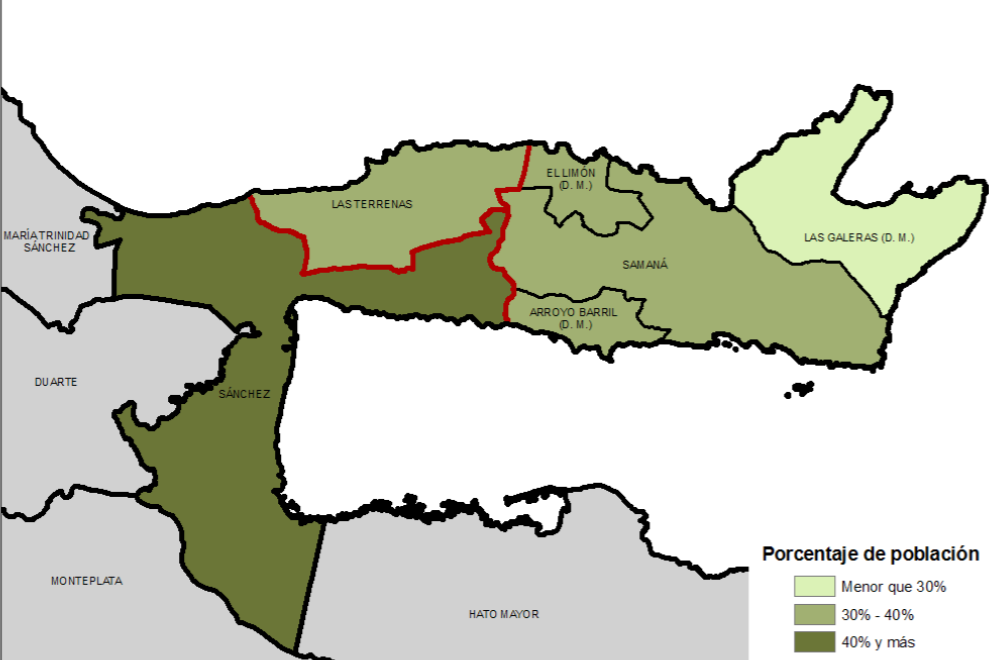 				Fuente: (ONE, 2015a)La provincia de Samaná tiene una superficie de 332.7 km2 de área protegida, lo que equivale a alrededor de 39% de su territorio. Esto incluye áreas de 3 importantes parques nacionales, un refugio de vida silvestre, un santuario de mamíferos marinos, varios monumentos naturales, y vistas panorámicas (Tabla 4.1) (ONE, 2015a). La península es una de las zonas del país con mayores endemismos, teniendo un total de 138 especies de floras, y 28 especies de faunas reportadas (ONE, 2011). Aunque solo el 20% del suelo clasificado como apto para cultivo agrícola (Clase II a V), en el 2012 el 39% del territorio era ocupado por actividades agrícolas, el 47.1% por bosques terrestres, el 2.4% por bosques con humedales de agua dulce, y el resto 18.2% por zona poblada, playas, lagos y lagunas (Lamelas, Reyna Alcantara, & Betancourt Fernández, 2012). Tabla 4. 1 Superficie de las áreas protegidas según tipo, provincia Samaná	Fuente: (ONE, 2015a)La provincia constituye el quinto Polo Turístico a nivel nacional, incorporado bajo el Decreto 91‐94. Este abarca 6 focos o áreas turísticas con diferentes niveles de desarrollo y tipo de oferta: Sánchez, Cosón, Las Terrenas, El Limón, Samaná y Las Galeras. En el año 2009 se incorpora por decreto el Clúster Turístico de Samaná (CTS), una organización sin fines de lucro que agrupa instituciones públicas y privadas vinculadas al sector turismo de la Provincia (López Belando, 2015). En el 2015 había aproximadamente 77 hoteles en la provincia, y por lo menos 3,652 habitaciones hoteleras. De estos, alrededor del 46% eran grandes cadenas hoteleras bajo el concepto del todo-incluido, y localizados principalmente en Las Terrenas, Santa Bárbara de Samaná y Las Galeras  (López Belando, 2015). La tasa de ocupación hotelera promedio de la provincia en los últimos 5 años ha sido de 71%, similar al promedio nacional (BCRD, 2020).   La provincia Samaná posee 132 playas, que ocupan aproximadamente 67,302 metros de largo. Sin embargo, el turismo de la provincia se divide entre turismo de playa y ecoturismo. Las actividades ecoturísticas son variadas, e incluyen navegación y buceo en sitios seleccionados, pesca deportiva, excursiones a diferentes destinos terrestres, costeros y marinos, exploración de cuevas y manglares, entre otras. Algunas excursiones importantes incluyen la observación de ballenas jorobadas, el Salto del Limón, Senderos Ecológicos Madama y Frontón, el Iguanario de Las Galeras y las excursiones al Parque Nacional Los Haitises. El Salto del Limón ocupa 14% del territorio del Distrito Municipal el Limón (6.80 km2), es visitado por  entre 30 y 40 mil turistas al año (Lamelas et al., 2012).Gráfico 4. 2 Clústeres Estratégicos Identificados en el Plan de Desarrollo Económico de Samaná y porcentaje de empleo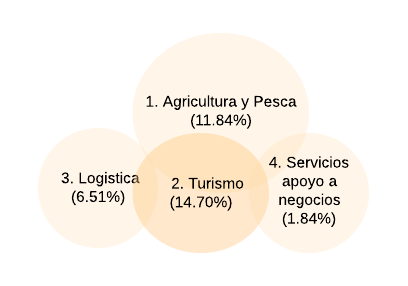 Fuente: Elaboración propia con información de (MEPYD, 2017)El Valle: El hotel está localizado en la comunidad de El Valle, en el litoral norte, en zona perteneciente al municipio de Samaná, a unos 12.4 km de distancia por carretera. La playa de El Valle una de las seis playas que le corresponden al municipio de Samaná, pero que en el 2015 no constituía como uno de los focos turísticos de la provincia. En los últimos años se le ha dado mucho más reconocimiento al área, y actualmente existen 6 empresa pequeñas de alojamiento en la zona de El Valle, de las cuales 5 tienen enfoques ecológicos en distintos niveles. Entre los 6 hoteles/hostales, el número total de habitaciones asciende a alrededor de 58, siendo el Dominican Tree House Village (Tree House) el mayor, con 22 habitaciones. También hay unos pocos pequeños comercios de comida en el área de la playa. Además del turismo y la pesca, en las zonas agrícolas de la comunidad se cultiva principalmente cacao y café como actividad económica. Se desconoce la población total de la pequeña comunidad de El Valle, pero una parte de esta se compone de nacionales extranjeros que poseen negocios turísticos en la zona. El Hotel: El Tree House es un hotel privado que opera en la zona desde el año 2015. El propietario es un inversionista de nacionalidad estadounidense, quien es también dueño de la empresa Samaná Zipline. Esta última posee y opera el zipline más grande del país desde el año 2010. El mismo está ubicado en la misma comunidad de El Valle, en terrenos boscosos que colindan con los de las instalaciones del Tree House, el cual cuenta con una vía de acceso privado a la atracción. El zipline es visitado por turistas de toda la provincia de Samaná, a través de excursiones guiadas y organizadas por la misma empresa que lo opera. La atracción cuesta entre US$60-89 y S$45-55 dólares para adultos y niños extranjeros, respectivamente, y dependiendo de si incluye transporte ida/vuelta desde sus hoteles, bebidas, y otras actividades (ej. visita rancho agrícola local). Para los turistas nacionales, el precio es de US$35-40 dólares para adultos y niños.   La infraestructura del hotel representa la característica más distintiva del proyecto. El hotel cuenta con 22 habitaciones separadas, edificadas como casas sobre árboles, con estructura entera de madera y cana. La capacidad máxima de huéspedes es de 54 personas. Todas las habitaciones son abiertas en las partes lateral y frontal, y constan únicamente de un abanico de techo, cama(s), muebles para almacenar pertenencias, 2 sillas oscilantes colgadas del techo, y vista frontal al bosque que acoge las instalaciones. Dependiendo del tipo de habitación, algunas constan de baño privado. Las habitaciones no cuentan con las comodidades de los hoteles tradicionales tales como aire acondicionado, televisor, o agua caliente (excepto en las 3 VIP suites). Las casas de los árboles están conectadas con la recepción del hotel a través de puentes de maderas, y en algunos casos caminos y escaleras de piedras reforzado con concreto.  El resort cuenta además con una amplia área de recepción con bar, que también sirve de comedor y área de común de entretenimiento, así como una cocina abierta anexa al espacio. La recepción es también construida en base a materiales de madera local. También, cuenta con una piscina, 5 baños comunes, 2 áreas abiertas adicionales para fogatas recreativas, varios jardines alrededor de las instalaciones, una tienda de artesanía local, un domo para práctica de yoga, un área de lavado/limpieza, y un pequeño parqueo con capacidad para aproximadamente 10 vehículos. Todas las infraestructuras del resort tienen poco o nulo uso de concreto. El concepto del servicio es un todo-incluido, donde el costo incluye el alojamiento, las 3 comidas principales, y las bebidas. Varias actividades y excursiones ecoturísticas diurnas se ofrecen de forma complementaria, con costo adicional. Entre las excursiones o se encuentran visitas al salto El Limón y Playa Ermitaño, Samaná zipline, y snorkling. En las instalaciones del hotel no hay señal de teléfono ni red de wifi, lo cual es parte de la esencia que vende el hotel, como opción que permite a los huéspedes desconectarse. El hotel ha ganado reconocimiento a nivel internacional, estando dentro de los rankings de ‘World's 25 Best Treehouse Hotels For The Perfect Summertime Adventures’ en 2018 por The Travel, el ‘Best hotels in the world to stay in 2020’ por Matador Network, el certificado de excelencia 2018 de tripadvisor, y otras menciones en medios internacionales como Washington Post y Travel Chanel.  Variables de Impacto económico, social y ambientalVariables de Impacto Económico 	En los últimos 3 años, el hotel ha generado un promedio anual de ingresos brutos de US$1.4 millones. La tasa promedio de ocupación es del 70%, y las habitaciones tienen costos de entre US$300 y 400 por noche (con capacidad para 2 personas), superior al costo promedio de habitación en la zona. No existen temporadas bajas y altas, sino que la ocupación se mantiene relativamente estable a lo largo del año. Aproximadamente 92% de los turistas son extranjeros, y el 8% son turistas nacionales que provienen de otras partes del país. Dado el concepto del todo-incluido, los turistas desayunan y cenan en el hotel, con servicio tipo bufete. El almuerzo, que también está incluido en el precio pagado por el turista, es ofrecido en colaboración con 2 pequeños restaurantes locales. En promedio, los turistas del Tree House gastan entre US250-300 por persona, por día, incluyendo alojamiento y excursiones. El hotel divide sus ingresos entre los costos operacionales y las obligaciones financieras, y reinvierte los beneficios netos en otros proyectos de inversión y en gasto social en la comunidad.  Abastecimiento local y oportunidades comerciales para micronegocios: El hotel es una fuente importante de generación y promoción de micronegocios locales. Estos surgen a través de diferentes mecanismos y acuerdos comerciales con el hotel. Uno de esos micronegocios es la venta de insumos de alimentos de producción local. La mayor parte de los insumos de comida que se utilizan para preparación de alimentos en el hotel se suple localmente, a través de acuerdos informales de compra con 3 proveedores de la zona. Estos suplen alimentos al hotel 2 veces por semana, a través de contratos verbales. Otros insumos de comida y de otros tipos se también obtienen de otros proveedores locales de forma no periódica. Una menor parte de las frutas, vegetales, y víveres, se siembra y cosecha en tierras ubicadas dentro de las instalaciones del hotel.  Otro micronegocio impulsado por el Tree House es en la preparación y venta de comida. El hotel tiene convenios con 2 pequeños restaurantes locales que le proveen el almuerzo a los huéspedes del hotel, a través de un sistema de tickets para contabilizar los clientes atendidos. Uno de estos es un pequeño rancho ubicado en la misma entrada de las instalaciones del hotel, perteneciente a una familia de la comunidad. Esta familia también ofrece servicio de red de wifi a los huéspedes, a un costo de US$10 por estadía. El otro restaurante es más concurrido, y está localizado en la playa El Valle, que queda a unos 3 km del hotel. Además de beneficiar a ambos negocios, este acuerdo en particular genera interacción entre los turistas y los locales, pues en el recorrido a la playa se atraviesa el bloque más poblado de la comunidad. El hotel les paga a los dueños cada plato de comida servido a RD$400, usualmente en pagos bimensual.Gráfico 4. 3 Mapa de Variables de Impacto Económico del Dominican Tree House Village 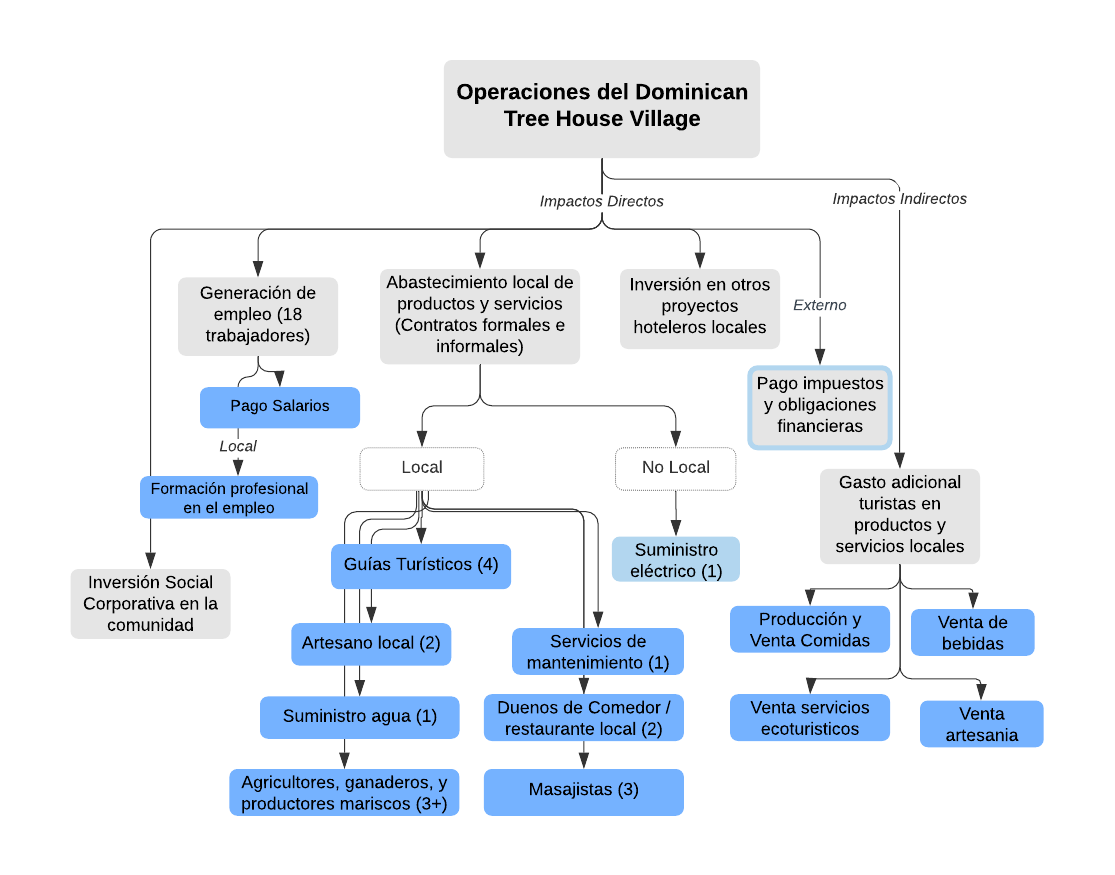 Fuente: Elaboración propia con base en información primaria  Asociado a esto, las operaciones del hotel proveen impulso la venta de artesanía local a través de 2 acuerdos comerciales. El primero es un intercambio con los propietarios de un negocio turístico local, ubicado a unos pocos metros del hotel, que vende artesanía local y demostraciones de la producción de varios cultivos agrícolas desde hace más de 20 años. Mediante el acuerdo, el hotel utiliza un espacio para un negocio de renta de bicicletas y/u otros vehículos, que los huéspedes usan para llegar hasta la playa, a cambio de promover los servicios del negocio entre sus huéspedes. El acuerdo entre las partes es verbal y sin ninguna obligación legal. El segundo acuerdo es con el propietario de una pequeña tienda de venta de artesanía local, propiedad de un artesano local, quien tenía el negocio previo a la existencia del hotel. Cuando el hotel inició operaciones, ambas partes acordaron ubicar la tienda dentro de las instalaciones del hotel, a cambio de un 20% de las ventas, que serían destinados a patrocinar las 2 escuelas públicas de la comunidad con que colabora el hotel.El negocio de las excursiones ecoturísticas locales representa un cuarto micronegocio impulsado por el hotel. El hotel tiene contratos formales con 4 empresas de tours-operadores y dueños de embarcaciones locales. El 100% de los huéspedes que se hospedan en el hotel participan de por lo menos 1 actividad ecoturística. Los precios que se cobran por las excursiones varían, y dependen de la temporada del año, pero pueden ir desde US60 para la más barata (zipline) y hasta US210 para la más cara (Monumento Natural Salto El Limón). De esto, un porcentaje se lo queda el hotel y otro los tour-operadores. El Salto El Limón es una de las excursiones más frecuentes, e incluye almuerzo, visitas a varias playas en vehículos fourwheel, y recorrido en caballo, con una duración aproximada de 8 horas. El Salto del Limón está ubicado en la comunidad El Limón, a unos 27.6 km de El Valle por carretera, debido a que están conectados únicamente a través de la ciudad de Santa Bárbara de Samaná. En este caso, la empresa tour-operadora se encarga del transporte, y a su vez subcontrata la comida y el recorrido en caballo a un pequeño negocio en la comunidad.     Finalmente, una estrategia implementada por el hotel ha sido la de dar oportunidades a los locales de entrenarse y ofertar actividades y servicios de bienestar a los clientes del hotel. La misma se ha venido desarrollando sobre la base de la experimentación, e incluye actividades como clases de yoga, levantamiento de pesas, y masaje. Este último consiste en entrenar madres solteras de la comunidad y darles la oportunidad de trabajar como masajistas en el hotel. Las mujeres son entrenadas y provistas de un espacio gratuito dentro del hotel para dar masajes a los clientes, pero no son empleadas directas del hotel. Actualmente hay 3 mujeres entrenadas y prestando servicios. Los masajes tienen una duración de 50 minutos y cuestan US$10, de los cuales el 100% se lo queda la masajista. Además, reciben entre US5-10 adicionales por cada masaje como propina. Una de ellas ofrece también otros servicios de belleza a los huéspedes el hotel, para generar ingresos extras. Las trabajadoras tienen flexibilidad de horario, y trabajan dependiendo de la demanda horaria de los clientes. Usualmente realizan entre 2-3 masajes por día, y trabajan en promedio 5 días a la semana. Un caso relevante es el de una masajista que, previo a este trabajo, trabajaba en uno de los hoteles de la cadena hotelera Bahía Príncipe como surtidora de bufete. Actualmente obtiene ganancias entre RD$20,000-30,000 al mes, superior a lo que devengaba en el empleo anterior, y con mejores condiciones laborales:Entrevistador: ¿y cuál era tu horario de trabajo [en tu empleo anterior]? Entrevistada: trabajaba 12 días seguidos [jornadas de 8 horas al día] y libraba 3Entrevistador: ¿y te gusta más este horario?Entrevistada: Sí, me gusta más, porque no me siento tan explotada. Pero allá me sentía así porque no tenía receso de sentarme ni 5 minutos.Entrevistador: ¿y cuánto te pagaban allá?Entrevistada: El contrato era de RD$5,000, y con el porciento y todo, me salía RD$ 7,000 [quincenal]. Es decir, el contrato [mensual] era de RD$10,000, pero salía eso [RD14,000] por la propina.Impulso del desarrollo del sector hotelero en la zona: Además del impulso a los micronegocios, el Tree House ha dado un impulso al sector hotelero en la zona de El Valle. Previo al inicio de operaciones del Samaná Zipline y del Tree House, en la zona de El Valle no existían proyectos hoteleros. Sin embargo, en los últimos 2 años se han agregado 4 proyectos a la oferta de alojamiento en la zona, desarrollados por inversionistas extranjeros, y en 2 de los cuales el propietario del Tree House es inversionista. Al igual que el Tree House, estos proyectos contribuyen a generar demanda local de alimentos y servicios de comida, así como al fomento de otros micronegocios locales. Uno de estos es el Unique Exotic Eco Hotel, que cuenta con 13 habitaciones y opera desde el 2018, y otro es el Ganesh El Valle Hostel, que opera desde el 2019 con 10 habitaciones disponibles; ambos pertenecen a los mismos propietarios. Otros 2 proyectos son El Valle Lodge, que opera desde a finales del 2018 y cuenta con 7 habitaciones, y el Shiva Village, que inició operaciones en marzo de 2020, y cuenta con 3 habitaciones. Todos tienen enfoque de turismo ecológico y promueven practicas sostenibles en distintos niveles. A diferencia del Tree House, ninguno opera bajo el concepto ‘todo-incluido’. Gráfico 4. 4 Desarrollo Hotelero en El Valle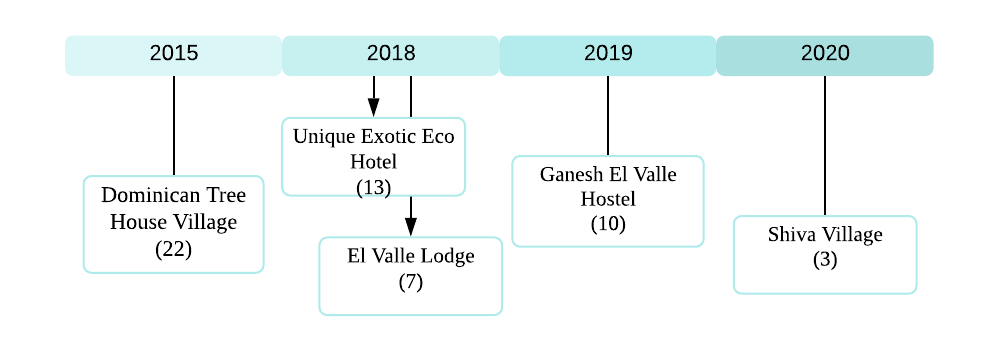 Fuente: Fuente: Elaboración propia con base en información primaria y secundariaEl Unique es una opción de hospedaje ecológico con bungalows, que funciona como media pensión, ofreciendo a los huéspedes solamente desayuno y cena. El mismo emplea un total de 7 trabajadores (4 mujeres y 3 hombres) de forma permanente, todos locales de la comunidad, así como personal temporal en los meses de alta demanda. También compra todos sus insumos localmente, incluyendo en el mercado de Samaná. El hotel tiene una tasa de ocupación de entre 60-70% durante la semana, y 100% de ocupación durante los fines de semana, debido a una alta clientela nacional, que los diferencia del Tree House. El Ganesh es un hostal que también tiene un enfoque ecológico, que ofrece alojamiento compartido y cocina abierta para el uso de los huéspedes. Los otros 2 hoteles también tienen el mismo concepto de media pensión, en el cual solo se ofrece desayuno y cena. De acuerdo con la página de reserva booking.com, los precios de una habitación doble (capacidad 2 personas) por 2 noches, al momento de este estudio, rondan entre US$106 y US$660, siendo el Tree House el más caro, y con diferencial bastante marcado. Creación de empleo y formación profesional: El hotel representa un importante generador de empleo en la comunidad de El Valle. Actualmente emplea 18 trabajadores, de los cuales 14 son hombres y 4 mujeres. La razón de la desproporción entre hombre y mujeres se debe a que mucho del trabajo que se hace en las instalaciones es trabajo pesado, y requiere de mucho esfuerzo físico. Por ejemplo, el trabajo de limpieza de habitaciones es realizado por hombres debido al peso y a la dificultad de acceso a ciertas habitaciones con material de limpieza (algunas habitaciones requieren subir varios niveles de escaleras de piedras). Otro ejemplo es de maletero, quien mueve las maletas de los huéspedes desde/hasta la entrada del hotel, a través de un camino no asfaltado, que solo se puede acceder caminando, y que dura alrededor de 7 minutos. La posición gerencial del hotel es ocupada por una mujer, y 3 más trabajadoras en la cocina. Todos los empleos son a tiempo completo y permanentes, y están ocupados por 13 nativos locales, 1 nacional, y 4 extranjeros. Cuando tienen grupos grandes, la empresa contrata trabajadores temporales para el área de cocina y el bar. También tienen un programa de voluntariado para extranjeros jóvenes, mediante el cual al turista se le provee alojamiento y comida, a cambio de prestar diferentes servicios en el hotel, tales como atención al cliente, clases de yoga, clases de idioma para trabajadores, entre otros. El salario promedio de los trabajadores del hotel es de US$200 al mes. Para 2 trabajadores entrevistados, el empleo en el hotel representa su única fuente de ingresos, y antes de trabajar en el hotel, uno de ellos se dedicaba a la pesca y el otro al transporte de pasajeros en moto-concho. A los trabajadores se les provee entrenamiento, aunque no de forma permanente, en temas de limpieza, bartender, interacción con clientes, utilización de cloro para protección de árboles, check-in y check-out de huéspedes, y de cocina. Reinversión y participación local de beneficios: Con respecto a la participación local de las ganancias, el propietario del hotel pretende eventualmente otorgar acciones del hotel a los empleados, bajo un concepto de empresa se conoce como Plan de Propiedad de Acciones para Empleados (ESOP por las siglas en ingles). No se conoce ningún proyecto hotelero del país que haya implementado este tipo de esquema, lo que demuestra una visión diferente respecto a la participación de los locales de los beneficios económicos generados por la empresa: El 100% de lo que se genera aquí permanece local ... mi objetivo es realmente darles a mis empleados un porcentaje del negocio. Es algo que se llama ‘plan de propiedad de acciones para empleados (employee-owned)’ ... y, al final del día, mi objetivo es que todo lo que he creado aquí pase a los empleados y a [mis hijos]… todos serán millonarios.  [Bart Griffin, comunicación personal, enero 2020] Con respecto a la reinversión de los fondos, el 100% de ganancias netas del hotel actualmente se reinvierten localmente. La mayor parte de las ganancias se destinan como inversiones en otros proyectos hoteleros que actualmente están en desarrollo en la misma zona. El propietario del hotel recientemente construyó una casa ecológica en la comunidad, donde vive con su familia aproximadamente 6 meses del año. También, tiene planeada la construcción de otros 5 hoteles ecológicos en la zona de El Valle, aunque con conceptos distintos de servicio, para crear lo que él ha denominado como ‘zona verde’. El mismo pretende seguir el modelo de desarrollo de otros polos ecoturísticos más desarrollados en México y Costa Rica.   Finalmente, otra parte de los beneficios se invierten proyectos de obras sociales y de desarrollo comunitario. Estas incluyen actividades tales como el copatrocinio de un orfanato local, colaboración económica con familias en situaciones difíciles, y colaboración económica con 2 escuelas públicas de la comunidad. Además, hasta el momento, el hotel ha pintado y/o reparado más de 80 casas en la comunidad, y realizado jornadas dentales en colaboración con la organización Bright Island, donde se ha provisto de tratamiento a más de 1,800 personas pobres de El Valle y otras comunidades aledañas. Por otro lado, el hotel ofrece paquetes de filantropía que cuestan US$100 por persona, mediante el cual los turistas donan el dinero para obras sociales, a la vez que se involucran en actividades comunitarias. El dinero se utiliza para compra de pinturas, compra de materiales y comida para el orfanato, entre otras.  Variables de Impacto Social y CulturalPercepción sobre Impactos Sociales Derivados del Turismo: El Tree House y los demás hoteles de la zona se comercializan como opciones de alojamiento para aquellos que les gusta interactuar con la comunidad que visitan, y explorar la cultura local. Por tanto, dado este enfoque de turismo comunitario entre los hoteles de El Valle, se debería espera una mayor magnitud de los impactos sociales, positivos y negativos, derivados de la interacción entre locales y turistas. Iniciando con el tema del consumo de drogas, la mayoría de los entrevistados en la comunidad (8/11) parece tener la percepción de que el turismo ha generado un problema de uso de droga en la comunidad; estos se refirieron principalmente a consumo recreacional de hierbas como la mariguana. Sin embargo, también hay la percepción de que el problema no está ligado al turismo del Tree House, sino más bien a otros hoteles de la zona. Varios de los entrevistados declararon que el problema estaba más ligado al consumo de drogas por parte de propietarios y clientes de otros hoteles en la zona, y que el mismo se habría traspasado a los jóvenes de la comunidad: Entrevistador: ¿y ustedes entienden que, derivado del turismo, ha aumentado el consumo de drogas en la comunidad?Entrevistada 1: Para ahí abajo sí [señalando en dirección hacia la playa, donde se ubican los demás hoteles]. Ahí llegaron unos argentinos…porque que tu uses tu vicio no es nada, pero tu brindarles...mira, los niños de aquí eran sanos, pero ya se ha dañado la juventud. Pero aquí [en el Tree House] él [Bartolo] no acepta eso…trabajador que se pasó, trabajador que él pensó que olía a cosa rara va para fuera. Él no acepta vicio.Entrevistada 2…porque ellos dicen que es legal en su país…pero de que tú lo uses, no me les brindes a los niños. Ellos les brindaban a los niños, y se curtió la juventud. Entrevistada 1: Pero es solo para ahí, para la playa… de este lado eso no se ve.Entrevistador: ¿y el uso de alcohol, ha incrementado por lo turistas?Entrevistada 1:  No. Es que nada más es eso, porque lo usan en su trabajo y en todo. Y si están trabajando con los jóvenes, y le dicen “pruébalo” ...tú sabes que la manía se pega. [Nani -presidenta de junta de vecinos y dueña de negocio turístico local- y su hija -copropietaria del negocio-, comunicación personal, enero 2020]   La percepción de la existencia de problemas tales como prostitución y alcoholismo, parece menor entre los entrevistados, donde la mayoría percibe impactos neutros, y unos pocos un impacto negativo. En relación con la inseguridad, las respuestas son menos polarizadas. Entre los entrevistados hay incluso 2 que entienden que el turismo ha tenido impactos positivos en la seguridad de la zona, debido principalmente a la protección que se les brinda a los turistas. En una entrevista con la presidenta del comité de vecinos de la comunidad, esta expresó lo siguiente: “aquí los turistas son la gallina de los huevos de oro…todo el mundo los cuida. De allá del hotel salen de noche y van a la playa, y no les pasa nada”. La gerente del Unique Exotic Eco Hotel expresó que “la zona [de El Valle] es sobre todo segura para los turistas...”. No obstante, llama la atención de que, a pesar de la cantidad de turistas extranjeros que llegan a la zona, no hay ninguna oficina de protección turística. Esto puede deberse al desarrollo relativamente reciente de El Valle como foco turístico, y la relativa cercanía de la comunidad con la ciudad de Samaná.Tabla 4. 2 Percepción del Impacto Social derivado del Turismo en SamanáFuente: entrevistas de autores. N =11Un potencial impacto negativo de las interacciones entre locales y turistas es la exposición de grupos y/o individuos vulnerables de la comunidad a situaciones de riesgo. Esto pudiera incrementar cuando la interacción entre turistas y locales ocurre en contextos informales (ej. la interacción no ocurre a través de instituciones intermediarias locales o foráneas), cuando existe bajo desarrollo comunitario y baja cohesión social, y cuando no existan instancias locales públicas que velen por el cumplimiento de normas y leyes, dejando el trabajo a los negocios turísticos. En una de las entrevistas, una comerciante turística de la zona se refirió a un conflicto que había surgido relacionado al uso de fotografías de uno de sus hijos y otros niños de la comunidad:    Nosotros tuvimos un malentendido con un turista extranjero. Él tomó unas fotos de niños en las escuelas, y las publicó en Instagram con un comentario feo, [usando una palabra] que para los dominicanos es algo grande… y está bien que estamos en un campo, que ellos piensan que es cerrado, pero muchos tenemos acceso a internet. Entonces a los padres de los niños no nos gustó… y ya sonaban comentarios como que ellos tenían fundación que le mandaban dinero para los niños, y ellos que se lo quedaban para ellos... Pero ya los despidieron. Bartolo si llaman la atención de que alguno [de sus trabajadores o voluntarios] está haciendo algo malo, lo saca de ahí. Él lo despidió…él cosa mala no apoya…si tiene que ayudar en cualquier cosa él apoya, pero nada que afecte la comunidad… [Anónimo, comunicación personal, enero 2010]Sin embargo, la misma dejó claro que esta había sido un conflicto aislado, y que estos no son comunes, si no más la excepción que la norma. En muchos casos, los turistas que visitan estos hoteles lo hacen con la intención de involucrarse en actividades de desarrollo comunitario, pero lo hacen a través de colaboración con el mismo hotel que los aloja. Con respecto a cambios en la identidad y prácticas culturales, la percepción está menos polarizada entre los entrevistados. Algunos consideran que ha habido transculturación derivada de la constante presencia de extranjeros que visitan o residen en la comunidad, sobre todo con elementos culturales como la música y la gastronomía. Eventos asociados al desarrollo turístico de la zona, tales como festivales de arte, retiros grupales de yoga, y otros programas de integración turística a la comunidad local, exacerban los procesos de transculturación. No obstante, el abandono de ciertas prácticas culturales no se percibe necesariamente como derivada del turismo, dado el poco tiempo del desarrollo turístico de la zona. La zona de El Valle, existen varios mecanismos mediante los cuales el turismo promociona elementos culturales y costumbres de la Provincia y del país. Por un lado, la artesanía local se promociona, aunque todavía de forma incipiente, a través de la venta de artículos en varios micronegocios locales antes mencionados. Uno de estos incluye una pequeña finca de siembra de productos para exhibición, demostraciones de la producción de varios cultivos agrícolas, tales como cacao y café, y además exhibe y vende pinturas y productos terminados de otros productores y artesanos locales. Por otro lado, los propietarios de otro de los hoteles están construyendo las instalaciones para un centro cultural comunitario, donde se enseñarán prácticas de manualidades y artesanías a jóvenes estudiantes de la comunidad. De acuerdo con la gerente del hotel, un problema al que se han enfrentado at tratar de incluir la venta de artesanía local en el hotel, es la falta de mano de obra artesana en la comunidad: “Lo que es que toda la mano de obra artesana que había se ha ido a Punta Cana a trabajar en los giftshops. Aquí todavía falta un poco de educación, pero un centro cultural creo que podrá suplir esa demanda de educar, [para] que los chicos y chicas se apasionen con hacer artesanía otra vez…”. Participación y acceso de los locales a recursos naturales y ecológicos: Con respecto al acceso de los locales (provincianos de Samaná) en los recursos naturales y ecológicos del área, se encontró una alta participación entre los residentes locales entrevistados. Las visitas a las áreas protegidas y la participación en actividades ecoturísticas dentro de la provincia son frecuentes entre los locales entrevistados. Interesantemente, solo 1/5 expresó haber visitado recreativamente algún hotel grande, con servicio todo-incluido, en la provincia de Samaná, mientras que todos dijeron haber visitado, por lo menos una vez, un hotel todo-incluido en otras zonas turísticas del país, como Punta Cana o Puerto Plata. Con respecto a la participación local en actividades de conservación de recursos naturales, todo declararon haber participado de por lo menos 1 actividad, que incluyen recogida de basura en la playa y jornada de reforestación.  Tabla 3. 7  Visitas Recreativas de Residentes Locales a Áreas Protegidas Fuente: entrevistas de autores. N =5.  Note: Aquí local se refiere a la provincia.Variables de Impacto MedioambientalA pesar del rápido desarrollo turístico que está experimentando la zona de El Valle, no existe actualmente un comité que se encargue de la planeación estratégica del ecoturismo en el área. El manejo y la explotación de los recursos están supeditados a las oficinas provinciales de los ministerios medioambiente y turismo, y en menor medida al clúster turístico de Samaná, y a la junta de vecinos de la comunidad de El Valle. No obstante, el 70% de los entrevistados perciben que actualmente hay una subexplotación turística de los recursos naturales locales, mientras que el restante 30% considera que los recursos están siendo adecuadamente explotados.    Percepción y variables de impactos indirectos del turismo en el medioambiente: En El Valle la gran mayoría de los entrevistados (10/11) perciben que el turismo no ha tenido ningún impacto en los niveles de reforestación e incendios forestales de la zona. La situación es menos polarizada con respecto a flora y fauna, donde la percepción se divide entre impactos positivos y neutros. Los locales entrevistados perciben que en la zona no ha habido ningún daño en la flora y fauna con la construcción de las infraestructuras y las visitas de los turistas, y la mayoría incluso percibe que se protegen más los recursos naturales y ecológicos después de la llegada del turismo. Esto contrasta con un potencial maltrato animal en la comunidad de El Limón, relacionado a la excursión al Salto. De acuerdo a Basilio García, propietario de un rancho/ negocio turístico local, y expresidente de la Asociación Ecoturismo Salto del Limón, la falta de planeación estratégica y los intereses económicos están perjudicando los animales que se usan como transporte en la excursión: Vienen turistas adecuadamente, pero están mal repartidos, en el sentido de que uno lo quiere todo; no está Organizado. Para entrar a El Limón, son 6 senderos, pero se convierten en 2… un tour-operador atrapa todo el cliente que llega y lo envía por un solo rancho. Aquí tenemos días que un solo rancho por allá arriba tiene 600-700 caballos por un solo sendero. Es difícil hasta para el sendero. Pero si está dividido, no se sienten los impactos. [Si nos organizáramos mejor] hasta se protegerían los animales... Los caballos suben desde El Limón hasta la última parada cuando por aquí no hay turistas. Un caballo por esa carretera, con tanto peligro, no es bonito. Y cuando llega a la entrada, ya ha caminado 7 kilómetros y está cansado, pero todavía le quedan 3. Entonces sin comer… Deberían entrar por diferentes entradas, para menos costos al animal… [comunicación personal, enero 2020].Con relación a los recursos de agua, aire, ruido, y tierra, los entrevistados perciben que el turismo de El Valle poca o nula genera contaminación. Al igual que Monte Cristi, la percepción es que la contaminación de la tierra (ej. incorrecto manejo de basura) y de ruido (ej. música alta en zonas recreación pública), se asocia más a los turistas nacionales que a los turistas extranjeros. En la playa de El Valle se realizan jornadas de limpieza organizadas por fundaciones sin fines de lucro, o por los mismos hoteles de la zona. También se realizan actividades como retiros de yoga cero-plástico, y desde el 2017 el festival anual Quelonios, que atrae turistas extranjeros y nacionales para tratar temas de conservación de los recursos naturales, entre otras actividades.Tabla 4. 3 Percepción del Impacto derivado del Turismo en SamanáFuente: entrevistas de autores. N =11En general, los problemas medioambientales son los mismos que se generan en toda la provincia, donde no existe planta de tratamiento de residuos sólidos o líquidos, y la basura se desecha en vertederos existentes cada municipio. En algunos casos se han generado impactos medioambientales negativos derivados de la economía política local. Por ejemplo, la construcción de una presa sobre el Rio San Juan, que atraviesa la zona de El Valle, provocó la sequía de una gran parte del rio, la cual alimentaba la famosa Cascada Lulú y atravesaba parte del terreno sobre el cual está construido el Tree House. El Río San Juan es un importante afluente de agua que atraviesa la zona de El Valle y desemboca en su puerto. El rio contiene 71.7 km2 y recorre 16,322 m (Lamelas et al., 2012). La construcción de la presa ha tenido importantes impactos ecológicos y medioambientales negativos, y perjudicó económicamente varios de los negocios locales que generaban ingresos a través de servicio a turistas que iban a la zona atraídos por la cascada. Percepción sobre niveles de conocimiento sobre conservación, biodiversidad, y/o ecoturismo: La alta participación en actividades de conservación no parece estar relacionada a la percepción sobre los niveles de conocimiento en temas de conservación, biodiversidad, y/o ecoturismo local. Entre los residentes entrevistados en El Valle se encontró una percepción de un bajo dominio de estos temas. Una potencial hipótesis sería que bajos niveles conocimiento de estos temas entre los locales se deba a que la zona, hasta hace poco, no era considerada foco turístico de la provincia; por tanto, no ha atraído la misma cantidad de recursos y esfuerzos que otras zonas, para programas de capacitación y fortalecimiento institucional sobre estos temas. En contraste, en otras zonas de la provincia de Samaná operan múltiples organizaciones sin fines de lucro, nacionales e internacionales, que tratan de vincular armoniosamente los recursos naturales y ecológicos con las actividades turísticas de la provincia. Algunas incluyen el Centro para la Conservación y Ecodesarrollo de la Bahía de Samaná, la Red Arrecifal Dominicana (RAD), y el Consorcio Dominicano de Restauración Costera (CDRC). Al igual que en Monte Cristi, el proyecto Biodiversidad Costera y Turismo (BCT) también opera en Samaná.Tabla 4. 4 Niveles de conocimiento de conservación, biodiversidad, y/o ecoturismo (Escala:  0=ninguno 1=bajo 2=medio 3=alto 4=muy alto). Fuente: Entrevistas por autores. N=6.  Impactos directos del Tree House: La infraestructura que compone el hotel está construida en un terreno de menos de 10 tareas (~0.6 hectárea), y minimiza los impactos ecológicos y ambientales en el terreno. Entre 95-98% de la infraestructura del hotel es ecológica, pues hay poco uso de cemento; solamente los baños están construidos de cemento. La construcción del hotel duró 2.5 años, debido a dificultades para transportar ciertos materiales al terreno, pues no existe ninguna vía de acceso para vehículos, por lo que el proceso fue intensivo en uso de mano de obra.  Para la construcción de la recepción, el área más grande del hotel, se usaron postes de luz de madera en desuso. El resto de la madera y los materiales que se usaron también se compraron o adquirieron de fuentes locales. En adición, para contrarrestar los impactos ecológicos causados por las infraestructura y actividades del hotel, empleados del hotel plantan alrededor de 400 árboles diariamente. Dentro del terreno que acoge el hotel, existe un vivero en el cual crecen las plantas previo a sembrarlas. Consumo y generación de electricidad: El hotel consume aproximadamente 6000 kWh de electricidad al mes. El consumo total es similar al del Eco Adventure, en de Monte Cristi, lo cual indica que es relativamente bajo, dado que el Tree House posee 10 habitaciones adicionales, y tiene una tasa de ocupación del 70%. Con esta tasa de ocupación y una jornada laboral de 8 horas para 17 empleados, el consumo per cápita es de 5.57 kWh. El hotel aplica varias medidas de conservación. Por un lado, aunque hay corriente eléctrica en todas las habitaciones, las mismas no tienen aire acondicionado, ni ningún otro dispositivo electrónico que genere consumo, con excepción de abanicos de techo. Por otro lado, el consumo de luz eléctrica durante el día es bajo, pues la mayoría de los clientes del hotel salen de excursión (usualmente entre 9:30 am-5:00 pm). Durante esas horas, si no hay clientes en la recepción, no se prende la planta eléctrica cuando no hay energía eléctrica de la red, y solo lo necesario se usa con el inversor. Además, con excepción de la recepción, todas las luces de las áreas comunes del hotel se apagan a las 10:00 pm, consistente con criterios de sostenibilidad.El hotel está conectado a la red de electricidad de EDENORTE, pero para hacer frente a limitaciones en el servicio (ej. la mitad del día no llega la luz eléctrica), el hotel cuenta con un inversor y un generador de gasoil propio. Estos últimos suplen aproximadamente la mitad de la electricidad que se consume en el hotel. Durante la realización de este estudio, el hotel estaba instalando paneles solares para proveer electricidad para el bombeo de agua, uno de los mayores consumidores de electricidad en el hotel. Consumo de agua y generación de desecho: El agua que se consume en el hotel proviene de 2 pozos de agua que excavaron antes de la construcción del hotel. Es desconocido cuánta agua se consume diariamente en el hotel, y si se toman medidas de conservación de agua. Por otro lado, el 80% de la basura que se produce en el hotel es orgánica (cascaras de frutas y vegetales, sobras de comida, etc.) y se utiliza como materia prima alternativa para la alimentación animal. Este uso es económica y nutricionalmente aceptable, y reduce los impactos ambientales de los desechos. El restante 20% se compone de plástico y vidrio, se desecha en vertederos. Discusión El Dominican Tree House Village genera impactos económicos importantes en la comunidad de El Valle y en la provincia de Samaná. Una gran proporción de los ingresos del hotel se gasta o se invierte localmente (El Valle), con lo cual, hay muy baja fuga de ingresos. Por tanto, una parte considerable de los ingresos brutos anuales del hotel, que ascienden a US$1.4 millones, constituyen ingresos económicos para la comunidad. El impulso a micronegocios como la base para la generación de cadenas de valor, a través del abastecimiento local y otros acuerdos comerciales, es potencialmente la estrategia más relevante en la generación de impacto económico. Estos micronegocios, algunos dependientes enteramente de las operaciones del hotel, aumentan el valor económico generado localmente y permiten una distribución de los beneficios más equitativa entre la empresa y la comunidad. Asimismo, el hotel ha ayudado a impulsar el desarrollo turístico y hotelero de la zona, donde en los últimos 3 años se han agregado 4 nuevos hoteles ecoturísticos a la oferta hotelera.      Con respecto al potencial económico, la tasa de ocupación promedio del hotel está todavía por debajo de su capacidad. Por tanto, existe potencial de incrementar aún más los ingresos, los empleos, y los impactos económicos positivos indirectos e inducidos. El rápido crecimiento turístico del El Valle sugiere que los impactos económicos derivados de otros emprendimientos también incrementarán en la zona. Un elemento importante, derivado de ese desarrollo del sector, y del encadenamiento productivo que el mismo genera, es que el dominio del ecoturismo sobre la economía local podría crear vulnerabilidad económica en los locales (Stem et al., 2011). Un ejemplo de esto es la crisis de imagen que sufrió el sector turístico nacional en el 2019, que afectó económicamente el sector, incluyendo el Tree House. Esto redujo temporalmente la tasa de ocupación del hotel, y por tanto los ingresos de todas las cadenas de valor. Actividades especiales, tales como retiros de yoga, que mantuvieron el hotel a máxima capacidad por varias semanas durante el periodo, ayudaron a contrarrestar parte de los efectos económicos negativos. Existen oportunidades de mejoras con relación al negocio de excursiones, del cual el Tree House es parte. Por ejemplo, es posible que una restructuración de la participación de los actores permita una distribución más equitativa de los beneficios económicos. Una alta proporción de los dueños de empresas tour-operadoras son extranjeras, y capturan la mayor parte de los beneficios. Quienes están en la primera línea de la cadena de intermediarios, usualmente empresas extranjeras, cobran altos montos a los turistas y pagan a los guías locales un porcentaje muy mínimo de lo cobrado. Lo mismo ocurre con otras excursiones en la península, provocando importantes fugas de capitales hacia el extranjero.  Con relación a los impactos sociales y culturales, la percepción de los entrevistados es que el mayor fenómeno social generado por el turismo es el problema del consumo de drogas entre jóvenes de la comunidad, y en menor grado la transculturación. No obstante, es posible que sea pronto para observar efectos de esta naturaleza, pues el desarrollo turístico local es relativamente reciente. Al igual que en Monte Cristi, se puede hipotetizar que los impactos sociales incrementarán con el flujo turístico. Mas aún, el turismo ‘comunitario’ de El Valle sugiere que los impactos sociales del turismo, positivos y negativos, podrían incrementar a una mayor velocidad que en otras zonas turísticas con enfoques distintos. Con relación a la cultura, la promoción de la artesanía local pudiera promover el valor agregado que genera el turismo en Samaná. En el 2015 la provincia solo producía 3.98% del total de producción de artesanía a nivel nacional (Díaz García, 2015). Además, las prácticas culturales están poco integradas al turismo, lo cual sugiere que existen oportunidades de generación de valor en el sector. El enfoque ecológico del Dominican Tree House y de los demás hoteles del área sugieren que los impactos al medioambiente, directos e indirectos, han sido menores que un escenario contrafactual donde los hoteles tuvieran un enfoque no ecológico. El Tree House, el Unique, y -potencialmente los otros 3 hoteles ecológicos de la zona- se abastecen localmente, reduciendo no solo los costos, sino también la contaminación asociada al transporte de alimentos. Además, en los 2 primeros, los alimentos que se consumen son orgánicos, reduciendo la contaminación de los suelos. También existen impactos medioambientales indirectos. Estos hoteles tienden a atraer turistas más conscientes e involucrados con el medioambientalmente, y con mayor disposición a participar en actividades de conservación de los recursos naturales de las comunidades que los acogen.   En general, también existen oportunidades de mejora en turismo de El Valle y de Samaná. Por un lado, el plan de desarrollo provincial sugiere que se debe fortalecer el capital humano, de manera que este pueda atender las necesidades de los sectores productivos estratégicos, especialmente turismo, agricultura y pesca. Se debe crear acceso y oportunidades de participación en la oferta de formación técnica y profesional a jóvenes que estén iniciando micronegocios. En ese sentido, el negocio de guía turístico puede reestructurarse hacia una mayor participación local, donde se eliminen intermediarios foráneos y se reduzca la fuga de ingresos. Con respecto a infraestructura, se deben hacer mejoras a la carretera Samaná-El Valle, como una forma de dar impulso a la creciente oferta hotelera de la comunidad.Por otro lado, se deben proveer las garantías necesarias respecto a la protección de niños, niñas y adolescente, y otros grupos vulnerables, frente a la exposición derivada del turismo. Existe un marco regulatorio mundial sobre la protección de estos grupos, que incluyen el ECPAT y la IH&RA (por sus siglas en ingles), entre otras. Algunas líneas acción por parte de los hoteles incluyen la sensibilización del personal y las acciones coordinadas con la comunidad. Por parte del gobierno, se deben proveer mecanismos de denuncia y control, visibilizar el contexto normativo, y garantizar la aplicación de la ley de forma eficiente (Lafontaine, Támez, & Caba, 2011). Con respecto al medioambiente y los recursos naturales, se debe fortalecer la aplicación del marco jurídico respecto a las normas de construcción para proyectos hoteleros, así como fortalecer la capacidad supervisora y ejecutora de las instituciones que velan por los recursos naturales en el país.    Análisis Comparativo entre Diferentes Empresas Turísticas Análisis comparativoEn esta sección se presenta un análisis comparativo de los impactos económicos y medioambientales, derivados de operaciones hoteleras de (a) El Dominican Tree House Village, (b) El Morro Eco Adventure Hotel, y (c) un hotel ‘representativo’ con enfoque tradicional o de turismo masivo. Para comparar los impactos, utilizamos un enfoque de métodos mixtos. Para medir los impactos económicos, utilizamos los indicadores de generación de empleo e ingresos y gasto local. El objetivo es medir el flujo de ingreso y su impacto en el desarrollo local. Las informaciones de los 2 casos estudiados provienen directamente de las entrevistas con los gerentes y propietarios de los hoteles. Para el hotel tradicional ‘representativo’, utilizamos datos de hoteles todo-incluido y cadenas hoteleras en el polo turísticos La Altagracia, que están disponibles a través de diferentes fuentes. Para datos sobre número de habitaciones y empleo, utilizamos los promedios de 9 hoteles de que están certificados con el Rainforest Alliance Certification (tabla 5.1). No obstante, en la provincia La Altagracia existen unos 64 hoteles y más de 36 mil habitaciones.    Para medir los impactos medioambientales frecuentemente se utilizan una serie de herramientas que permiten cuantificar, y en algunos casos monetizar tales impactos. Estas incluyen indicadores medioambientales (EIs), análisis de huella ecológica (EFA), análisis de ciclo de vida (LCA), y análisis multicriterio (MCA). En este caso empleamos un análisis de comparativo de varios indicadores, incluyendo el consumo energético y la huella ecológica por acomodación.  Tabla 5.1 Habitaciones y Empleos en 9 Hoteles Grandes del Polo Turístico La Altagracia Fuente: Construcción propia en base a (Rainforest Alliance, 2020). *En la Rainforest Alliance Certification. Impactos económicosEn el análisis de impactos económicos es importante tomar en cuenta el contexto de la infraestructura local. El desarrollo de la infraestructura, y en particular del transporte, en las provincias de Samaná y La Altagracia difieren mucho del de Monte Cristi. En las 2 primeras, la infraestructura de acceso por vías terrestre y aérea están bastante desarrolladas, con aeropuertos internacionales en operación, autopistas bien acondicionadas, y puertos receptores de cruceros y ferris turísticos. En contraste, en Monte Cristi falta todavía mucha inversión en la infraestructura del transporte. La vía terrestre para acceder a la provincia desde Santo Domingo y Santiago es ineficiente, pues atraviesa varios centros poblacionales, requiriendo múltiples reductores de velocidad al no contar con las adecuaciones necesarias. En adición, el aeródromo Osvaldo Virgil todavía no ha sido convertido en aeropuerto internacional, lo cual limita bastante la llegada de turistas internacionales. La poca inversión en acondicionamiento de playas y en la oferta habitacional son potencialmente tanto causa como consecuencia de la falta de infraestructura del transporte, y del subdesarrollo del sector turismo en zona. El marco legal dominicano sobre incentivos fiscales para el sector turismo también es clave para entender los impactos económicos. La mayoría de los incentivos existentes están vigentes desde el año 1971, con la aplicación de la Ley 153 sobre promoción e incentivo al desarrollo turístico. El mismo solo aplicaba a unos pocos polos constituidos hasta ese momento, y para un periodo de 10 años con posibilidad de extensión. Esta incluía de exoneración de los impuestos sobre la renta (100%), de construcción, de incorporación, municipales, y de importación (con ciertas restricciones) (Fawcett, 2016). Las leyes 158-01 y 195-13 renovaron tales incentivos, con cambios menores, mientras las leyes 184-02 y 318-04 expandieron los polos turísticos beneficiarios de la ley. Punta Cana-Macao es beneficiaria desde el 1986, cuando se cataloga por ley como polo turístico prioritario, mientras que Samaná y Monte Cristi se declararon a principios de la década del 2000. Tabla 5.2 Impactos Económicos en Términos de Ingresos y EmpleoFuente: Elaboración propia con base en fuentes primarias (entrevistas) y (Analítica, 2017; Fawcett, 2016); Rainforest Alliance (2020); (Zamora Serrano & Rioja, 2010). *Para Monte Cristi, Samaná y La Altagracia, respectivamente. Fuente: (Analítica, 2017; MEPyD, 2016, 2017). **Incluye alojamiento, comida y bebidas. Para estimar el ingreso del hotel representativo de Punta Cana, se usó el gasto diario por turista y la tasa de ocupación promedio del sector en (Analítica, 2017). ***Incluye excursiones, transporte, regalos, etc. (Fawcett, 2016). Otra estimación del gasto local es de US$62 por turista, con lo cual, si un turista permanece 8.32 días en el hotel (promedio), el gasto diario ascendería a US$7 (Analítica, 2017). ****Salario de un camarero. Para el caso tradicional, el salario corresponde al salario promedio mensual del sector turismo, derivado de la Encuesta Nacional de Fuerza de Trabajo. Dato no disponible (-). La magnitud de los impactos agregados un hotel de 581 habitaciones es evidente. Usando valores promedios, se estima que un hotel de esa magnitud genera ingresos anuales por unos US$26 mil millones por servicios de alojamiento, comidas y bebidas. Esto no incluye ingresos directos por otros conceptos, ni los impactos indirectos e inducidos. No obstante, interesa evaluar los impactos de forma proporcional, para ver el desempeño de proyectos pequeños y medianos, así como los potenciales impactos en el desarrollo local y regional. Por un lado, el Dominican Tree House Village genera el mayor ingreso por habitación, reflejando el mayor precio de sus servicios. El menor ingreso por habitación lo genera el Eco Adventure, el cual está ubicado en el polo turístico de menor desarrollo entre los 3, con la menor tasa de ocupación hotelera, y donde las visitas de turistas extranjeros sólo representan el 30% del total.Adicionalmente, los turistas del Tree House incurren en gastos fuera del hotel por montos muy superiores que los turistas del Eco Adventure, y estos superiores a los de Punta Cana. Esto se debe a que el modelo todo-incluido de Punta Cana limita la dispersión del gasto turístico, contrario a los 2 anteriores, donde la oferta de actividades adicionales fuera del hotel, tales como excursiones ecoturísticas, están más desarrolladas y constituyen un gran porcentaje del gasto del turista. Un elemento para destacar es que el modelo todo-incluido, como elemento restrictivo de la demanda externa de productos y servicios, no es enteramente el limitante del gasto turístico adicional. La limitada oferta de actividades alternativas fuera de los hoteles (tales como ecoturismo, turismo cultural, gastronómico, o agroturismo, dependiendo de los recursos disponibles en la zona) y la estructura que se le da al modelo turístico predominante, donde no se proveen incentivos al turista para salir de las instalaciones, limitan el gasto turístico local. Por ejemplo, aunque el Tree House opera bajo el modelo todo-incluido, el almuerzo lo proveen fuera de las instalaciones, a través de acuerdos comerciales con 2 micronegocios locales de preparación y venta de comida. En general, comparado con el caso de Cancún-México, donde los turistas gastan en promedio US$110 por día (Fawcett, 2016), en el país estamos todavía posiblemente muy por debajo del potencial.Con respecto a la fuga de ingresos, la literatura sugiere que la (1) transferencia de beneficios a propietarios extranjeros, (2) los costos de gestión a empresas internacionales, y (3) los pagos a empleados extranjeros, son tres de los principales mecanismos generadores de fuga en hoteles de cadena de 4-5 estrellas (Wiranatha et al., 2017). En el país, la importación de productos, tales como alimentos, bebidas, y mueblería, es otro mecanismo común de fuga de ingresos. El gasto local (en la provincia) del Eco Adventure Hotel en productos y servicios de operación representan más de 50%, mientras el resto se obtiene fuera de la provincia, pero nacionalmente, principalmente en las provincias de Santiago y Santo Domingo. Por tanto, la totalidad de bienes y servicios se procura nacionalmente. Debido a que la gestión y los empleados son locales, y el capital nacional, la fuga de ingresos en las demás categorías es poco probable. En el caso del Tree House, a pesar de que el propietario es de nacionalidad extranjera, los beneficios de la empresa actualmente se reinvierten localmente, en otros proyectos hoteleros y de desarrollo comunitario en la misma comunidad. Los costos de gestión tampoco generan fugas considerables en el Tree House, y el abastecimiento de productos y servicios, así como los empleados, son mayoritariamente locales. Los empleados de nacionalidad extranjera que trabajan en el hotel son trabajadores permanentes y a tiempo completo, por lo que, es posible que gasten sus ingresos localmente. Con respecto a Punta Cana, no existe el dato exacto de la fuga de ingresos generados por el turismo, pero se ha estimado que en la zona del Caribe el mismo ronda entre 45-70% (Fawcett, 2016). Como referencia, podemos utilizar el estudio de Wiranatha et al. (2017), donde la fuga de ingresos para hoteles de cadena hotelera de 4 y 5 estrellas, en Bali-Indonesia, se estima en alrededor de 55.3%. Si la fuga fuera similar a los hoteles con características similares de Punta Cana, esto implica que solo el 44.7% de los ingresos generados por el hotel permanece local. Para Punta Cana tampoco se conoce la cifra, pero las tasas de importación de insumos para el turismo en la región del Caribe rondan entre 45% y 90% (Fawcett, 2016). No obstante, el Grupo Punta Cana ha afirmado anteriormente que el 90% de los alimentos que se venden en sus hoteles se procuran localmente, mientras productos como alcohol, carnes, y mueblerías se importan (Fawcett, 2016). Estas empresas se benefician de la exoneración de impuestos a la importación, potencialmente desincentivando el abastecimiento y la producción local de estos sectores. Con respecto al empleo, todos tienen un alto porcentaje de empleos locales, siendo el Tree House el que menor proporción de empleados locales contrata. No obstante, los 4 miembros extranjeros del staff son de nacionalidad haitiana y residentes en la comunidad de El Valle. El indicador de empleos directos por número de habitaciones no está muy alejado entre los casos, siendo el Tree House el que menos empleos directos tiene por número de habitaciones. Esto no incluye trabajadores que dependen directamente de las operaciones del hotel, pero que no son empleados directos. El multiplicador del empleo (total de empleos por cada empleo directo generado) en el sector nacional de hoteles, bares y restaurantes (HBR) es estimado en 1.95. Es decir, cada empleo directo genera 1.95 empleos adicionales, indirectos o inducidos. Aunque esta cifra es de todo el sector de HBR, es posible que esta cifra esté altamente influenciada por los empleos generados en el sector turismo. No se tienen estimaciones del multiplicador del empleo o de los empleos indirectos generados por el Tree House y el Eco Adventure. No obstante, para proyectos con enfoque ecoturístico y sostenible en Malasia, el multiplicador del empleo ha sido estimado en 1.223 (Wiranatha et al., 2017). Con respecto al salario, los 2 primeros corresponden a salarios de camareros, que representa el salario más frecuente. No obstante, no se conoce el desglose salarial, ni las especificidades de los contratos de trabajo, ni la calidad de los empleos.Impactos medioambientalesEn general, las emisiones de CO2 en el turismo están distribuidas entre generación de electricidad (33%), producción de alimentos (30%), transporte y resto de la cadena de valor (30%), y emisiones dentro de las instalaciones del hotel (7%) (ONU Medio Ambiente, 2019). Esto implica que el abastecimiento local y el ahorro de energía eléctrica tienen potencial de reducir considerablemente las emisiones de CO2. Con respecto al consumo eléctrico típico de un hotel, el mismo está distribuido entre 40% para calefacción/ ventilación/ aire acondicionado de las instalaciones, 26% para calentamiento de agua, y 6% para iluminación (ONU Medio Ambiente, 2019). Si comparamos entre los casos de estudio, el consumo eléctrico per cápita es menor en el Tree House que en el Eco Adventure, estimándose en 5.57 y 12.7, respectivamente. Esto se debe a que en el primero se utiliza ventilación en vez de aire acondicionado, el calentamiento de agua es limitado (solo en pocas habitaciones), y se minimiza el consumo de iluminación. En contraste, el consumo eléctrico per cápita es probablemente mayor para un hotel promedio en la zona de Punta Cana, donde los turistas pasan en promedio 5-8 horas adicionales dentro de las instalaciones del hotel (los huéspedes gastan considerablemente menos horas en actividades al aire libre) y las mismas cuentan con servicio de aire acondicionado y calentamiento de agua. Tabla 5.3 Indicadores de impacto medioambiental Fuente: Elaboración propia con base en fuentes primarias y (Neubauer, 2019; ONU Medio Ambiente, 2019). * Dentro de la cadena de valor, el 90% del consumo de agua ocurre fuera de las instalaciones del hotel, y principalmente en la producción de alimentos (90%); el resto se distribuye en los demás eslabones de la cadena (ONU Medio Ambiente, 2019). Además, se estima que un visitante usa tres veces más agua que el promedio de un residente dominicano (ONU Medio Ambiente, 2019). En un estudio del 2012, se estimó que al 2020, el sector turístico estaría requiriendo un caudal de 48.91 millones de metros cúbicos, y representando, el 0.4% de la demanda de agua dulce del país (MEPyD, 2012). Si asumimos unos 5 millones de visitantes, esto ascendería a más de 9,700 litros por visitante, o 1200/visitante/día (asumiendo una estadía promedio de 8 días). En comparación, en el país se consume en promedio 450 litros/visitante/día. El consumo de agua actualmente no se mide en ninguno de los hoteles considerados en este estudio. Con respecto a la producción de desechos, la misma está distribuida principalmente entre la producción de alimentos, procesamiento y manufactura, operaciones del hotel. La cantidad de desechos generales y la cantidad de desperdicios de comida que se genera en los hoteles actualmente no se mide. En el Tree House, el 80% de la basura que se produce es orgánica, y el uso de plástico es muy limitado, lo cual se alinea al concepto de hotel ecológico con el cual se promueven. En el Eco Adventure se están empezando a implementar medidas de reciclaje y de reducción de uso de plástico, pero todavía la gran mayoría de la basura termina en los vertederos. Dado que todavía existe limitación en el desarrollo y acceso a nuevas tecnologías de reciclaje y técnicas de sustitución, es posible que sea menos costoso para hoteles que se comercializan como ecológicos implantar este tipo de medidas de forma inmediata o en un corto plazo. Para los demás, esto pudiera implicar una reducción en la comodidad de los servicios que ofrecen. No obstante, dada la magnitud de los hoteles de cadena, el impacto de la aplicación de estas medidas sería considerable. El cálculo de la huella ecológica consiste en estimar el espacio productivo requerido para mantener cierto estilo de vida. En el caso de turismo, se incluyen las categorías de consumo de comida, acomodación, movilidad, bienes y servicios, y desechos. Con respecto a la huella ecológica derivada de servicios de acomodación, se estima que un hotel promedio en Punta Cana usa menor espacio promedio por habitación que el Tree House y el Eco Adventure (tabla 5.3). No obstante, en términos de la huella ecológica derivada de todas las actividades turísticas, las estructuras de alojamiento más ecológicas se han encontrado tener una menor huella ecológica total (ver las tablas A.1 y A.2 del apéndice, donde se muestra una comparación de la huella ecológica de diferentes tipos de acomodación). Con respecto a la degradación de los recursos naturales, existe todavía poca evidencia sobre los impactos del turismo en los recursos naturales de las provincias de Monte Cristi y Samaná. En la provincia La Altagracia, que acoge una gran cantidad de turistas anualmente, enfrenta serios problemas medioambientales, en gran medida derivado de las actividades turísticas. Algunos de estos impactos incluyen el mayor porcentaje de acuíferos marinos afectados por salinización ligados a intrusión marina y una gran erosión en las playas  (Mejía, 2018). La erosión del suelo en la zona es causada por factores tales como olas de huracanes y frentes fríos, pero también se atribuye al desarrollo de infraestructura y a la sobrecarga. Un censo realizado en las costas de la provincia mostraba que el 51.6% de los 64.8 kilómetros cubiertos en el estudio está ocupado por estructuras, tales como complejos hoteleros y residencias (Mejía, 2018). Más aún, muchas estas infraestructuras están dentro de la franja marítima de los 60 metros de ancho en la cual se prohíbe todo tipo de construcciones, de acuerdo la Ley No. 305-68. Esto excepta proyectos turísticos o de utilidad pública excepcionalmente aprobados por el poder ejecutivo. Respecto a estas construcciones, no existe sanción alguna registrada derivada de este tipo de violación desde el 2009 (Mejía, 2018). Una gran parte de la infraestructura hotelera de Punta Cana se construyó sobre ecosistemas de dunas, manglares y humedales, los cuales tienen importantes funciones medioambientales (Mejía, 2018). Los manglares son importantes porque, entre otras cosas, actúan como barrera natural contra los fuertes vientos y olas producidos por huracanes o tsunamis. En otros casos, se han extraído agregados de las playas para la construcción de infraestructuras o para la restauración de otras playas degradadas, contribuyendo a la destrucción de las dunas y la vegetación costera del país (Ministerio de Turismo, 2015). Igualmente, en el estudio "El estado de los arrecifes de coral en la República Dominicana", donde se analizan 5 costas diferentes en la isla, se encontró que el arrecife de Punta Cana tiene la cobertura más baja (2.8%) de corales vivos y la más abundante cobertura de macroalgas (Mejía, 2018). Algunas de las causas incluyen el calentamiento global, la sobrepesca y la modificación del hábitat, este último asociado al turismo. Los 9 hoteles que poseen la certificación de sostenibilidad de Rainforest Alliance, llevan a cabo medidas de protección medioambiental. Entre los 4 hoteles que publican sus medidas, se identificaron las siguientes: (a) la implementación de planes de conservación de agua y energía, (b) la promoción del reciclaje y la gestión responsable de residuos, incluyendo la eliminación de sorbetes plástico,  (c) la utilización de abono orgánico hecho de residuos vegetales, (d) programas de limpieza de playas y acuíferos naturales, (e) el abastecimiento de proveedores y productos de origen sostenible, (f) la medición de emisiones de CO2 y planes de reducción, (g) la plantación de árboles y protección de la biodiversidad en las áreas donde opera el resort, y (h) programas para la protección y reforestación de los arrecifes de coral (Rainforest Alliance, 2020).Soluciones y tecnologíasEn la hoja de ruta para un sector hotelero bajo en carbono y con un uso eficiente de los recursos en la República Dominicana, se identifican los puntos críticos en la cadena de valor del turismo que imponen los mayores costos medioambientales. En particular, se identificaron: (1) Reducción de CO2 en la producción de alimentos; (2) Reducción de CO2 derivado del consumo eléctrico; (3) Reducción del desperdicio de alimentos en los hoteles; (4) Reducción residuos y contaminación por artículos de un solo uso; y (5) Reducción del consumo de agua en las instalaciones. A partir de estos puntos críticos, se identificaron soluciones y tecnologías clave con potencial de minimizar tales impactos. La tabla 5.4 discute las soluciones planteadas y sus costos y beneficios. Además, debido la importancia del componente social en la sostenibilidad, se agregó la categoría de (6) protección de grupos vulnerables.  Tabla 5.4  soluciones planteadas y su factibilidadConclusiones y RecomendacionesLas conclusiones y recomendaciones de este estudio se discuten a continuación: Calidad del empleo en el sector turismo: Para poder comparar la sostenibilidad de distintos conceptos turísticos, es necesario analizar la calidad de los trabajos que los mismos implican, más allá de la compensación monetaria. En general, también se debe prestar atención al dominio del ecoturismo sobre la economía local, lo cual podría crear vulnerabilidad económica en los locales. La alta dependencia comunitaria de los empleos e ingresos en un sector específico podría generar situaciones de pobreza ante choques económicos o naturales que interrumpan los sistemas de producción, especialmente si son sectores de baja productividad, o si no se tienen sistemas de protección social que puedan proteger a los trabajadores frente a esos choques.  En adición, es importante una mayor inversión en educación de calidad que permita elevar la productividad de la mano de obra dominicana en sectores como el turismo. Inversión y apoyo al emprendimiento turístico: Un problema que enfrentan las MIPYMES del sector turismo es la falta de financiamiento. Muchos locales, en especial en Monte Cristi, se quejan de que no hay inversión importante por parte del estado que atraiga la inversión extranjera. En el país, la Ley No. 688-16 sobre emprendimiento establece múltiples incentivos a las MIPYMES. Es necesario educar a las comunidades en cuestión para que puedan apalancar esos incentivos en el desarrollo de sus emprendimientos. La Estrategia Nacional de Desarrollo establece que se debe fomentar y propiciar el desarrollo integral del sector de las MIPYMES. Estos incentivos incluyen la creación de una Red Nacional de Emprendimiento -RD-EMPRENDE, Simplificación de trámites administrativos, Política de financiamiento y acceso al crédito, Afiliación al SDSS para micro y pequeños emprendimientos. Todavía existen en Monte Cristi y Samaná muchas oportunidades para la diversificación turística, y para el desarrollo del turismo cultural, gastronómica, de agroturismo y ecoturismo. Debilidad en aplicación del marco jurídico: En el sector turismo, la protección ambiental está normada mediante la Ley 64-00 de Medioambiente y la Ley 158-01 sobre el Fomento al Desarrollo Turístico en Polos Turísticos de Escaso Desarrollo. En esta última se establece que las empresas que deseen beneficiarse de los incentivos de dicha Ley deberán presentar un “estudio de impacto ambiental que considere el tipo de proyecto, las infraestructuras requeridas, la zona de impacto y la sensibilidad del área…de conformidad con la [Ley 64-00]” (Ley 158-01, Pág. 8, Art. 14). Sin embargo, en muchos casos falta estado de derecho en la aplicación y supervisión de las normativas, y en otros resulta insuficiente, al no establecerse parámetros específicos en las evaluaciones técnicas.En el mediano y largo plazo, es necesario que se revisen las normas de construcción para próximos proyectos hoteleros, así como fortalecer la capacidad supervisora y ejecutora de las instituciones que velan por los recursos naturales en el país. Una insuficiente supervisión y la falta de certificación pueden llevar al problema de greenwashing, que implica utilizar el ecoturismo y el concepto de turismo sostenible como una estrategia de venta, mientras se hace lo contrario. En esa misma línea, también hay que prestar el incremento del control desmedido de las tierras y del mercado de turismo por parte de empresas multinacionales que conforman un oligopolio global. Esto puede llegar a la pérdida de autonomía local y del control de las tierras, así como a la desviación en su uso hacia actividades que no necesariamente benefician el medioambiente. Huella ecológica del sector: Para reducir la huella ecológica del sector, hay que mejorar la sostenibilidad de las cadenas de producción, transporte, y consumo de alimentos. Estos eslabones representan una parte esencial de la huella ecológica y de carbono del sector turismo. Un sistema culinario sostenible debe ser la meta de largo plazo. El mismo incluye enfrentar la huella ecológica de toda la cadena relacionada a los insumos, procesos de producción, venta, transporte, almacenamiento, preparación y consumo de alimentos. Existen múltiples estrategias para llegar a un sistema sostenible, y posiblemente se requerirá más de una única solución, donde prevalezca el consumo local, la presencia de la cultura gastronómica, y procesos más ecológicos. Con respecto al consumo de agua, es necesario empezar a implementar medidas de conservación, para reducir potenciales impactos negativos en la disponibilidad de agua. Un caso del cual se puede aprender es Bali-Indonesia, donde actualmente existe un problema de escasez de agua debido a una combinación de sequía y uso de agua para el sector turismo. Se estima que el turista promedio consume entre 2000-4000 litros de agua al día, entre piscina, jardines, campos de golf, y otras infraestructuras, y que el turismo utiliza el 60% del agua de la isla. La hoja de ruta para la sostenibilidad establece una serie de acciones respecto a la conservación del recurso agua. Como solución, el primer paso debe ser medir y monitorear el consumo en las instalaciones hoteleras, pero existen múltiples tecnológias que resultarían costo-efectivas incluso para hoteles pequeños y medianos. Otro elemento urgente es el manejo de residuos sólidos y la eliminación de plásticos de un solo uso. Es necesario dar impulso a proyectos y soluciones tecnológicas que reduzcan la generación de residuos sólidos y poner fin al uso de plástico de un solo uso en hoteles. La sostenibilidad ética, social y cultural del turismo implica proveer las garantías necesarias  respecto a la protección de niños, niñas y adolescente, y otros grupos vulnerables, frente a la exposición derivada del turismo (Lafontaine et al., 2011). La sostenibilidad del turismo es parte de la estrategia nacional de desarrollo, y forma parte del Código Ético Mundial para el Turismo, firmado por el CDCT en el 2014. Ese mismo año, un estudio del International Justice Mission encontró evidencia de que extranjeros participaban en actividades de explotación comercial sexual de menores en zonas turísticas (IJM, 2014). Samaná y Monte Cristi no estuvieron incluidos en el estudio. Planeación integrada y de largo plazo: La planeación de largo plazo debe ser la principal tarea para lograr la sostenibilidad del sector. Por ejemplo, Law, De Lacy, Lipman, y Jiang (2016) desarrollan un modelo para aplicar el concepto de economía verde al sector turismo, a través de un proceso de involucramiento de actores del sector turismo. El modelo fue aplicado a Bali, Indonesia, y permite integrar aspectos de sostenibilidad, de participación de actores claves, y de orientación estratégica, al proceso de planeamiento de largo plazo. Esto también permite evaluar la restricción de capacidad local en términos de recursos naturales, recursos administrativos, recursos humanos, y planear a largo plazo.     Investigación académica en turismo sostenible: La academia debe involucrarse más en un sector con tanta predominancia en la economía dominicana. Para estudiar los impactos sociales derivados del turismo, se pueden utilizar herramientas como encuestas representativas para medir la percepción de los locales, o el método de diferencias en diferencias para cuantificar los cambios en uso de drogas, alcoholismo, desarrollo social etc. Este último método, aunque sería el más adecuado para cuantificar los impactos, requeriría del levantamiento de una línea base de información, para grupos de control y grupos de tratamiento, que en la mayoría de los casos no tienen los recursos. Eso explica la predominancia del primer método en la literatura.ReferenciasAlmeyda Zambrano, A. M., Broadbent, E. N., & Durham, W. H. (2010). Social and environmental effects of ecotourism in the Osa Peninsula of Costa Rica: the Lapa Rios case. Journal of Ecotourism, 9(1), 62-83. doi:10.1080/14724040902953076Analítica. (2017). Turismo dominicano, un mar de oportunidades: Estudio sobre el sector de hoteles, bares y restaurantes, y su impacto y oportunidades en la economía. Retrieved from https://issuu.com/popularenlinea/docs/estudio_sobre_el_sector_hbr_-_asonaBCRD. (2020). Estadisticas. Retrieved from https://www.bancentral.gov.do/Calderwood, L. U., & Soshkin, M. (2019). The Travel & Tourism Competitiveness Report 2019: Travel and Tourism at a Tipping Point. Retrieved from Geneva: Castellani, V., & Sala, S. (2012). Ecological Footprint and Life Cycle Assessment in the sustainability assessment of tourism activities. Ecological Indicators, 16, 135-147. doi:https://doi.org/10.1016/j.ecolind.2011.08.002Cho, Y. Y., & Wong, K. K. F. (2001). Determinants of hotel employment in Hong kong. The Cornell Hotel and Restaurant Administration Quarterly, 42(1), 50-59. doi:https://doi.org/10.1016/S0010-8804(01)90011-4Choi, H.-S. C., & Sirakaya, E. (2005). Measuring Residents’ Attitude toward Sustainable Tourism: Development of Sustainable Tourism Attitude Scale. Journal of Travel Research, 43(4), 380-394. doi:10.1177/0047287505274651Cox, M., Payton, F., Pavlowich, T., Resor, C., Wilson, M., & Dewees, N. (2018). The Dominican fishery of Manzanillo: A coastal system in transition. Ocean & Coastal Management, 162, 170-180. doi:https://doi.org/10.1016/j.ocecoaman.2017.06.018Díaz García, L. (2015). Plan Estratégico Para El Desarrollo Del Sector Artesanal De La República Dominicana. Retrieved from https://pymes.do/static/media/attachments/Caribbean_Export_-_Plan_Estrategico_Final_X.pdfDiaz Mora, O., Rosario, E. G., Sosa Florentino, L., Morales Troncoso, O. A., Victoria N., J. A., Villa Villar, J., . . . Villanueva, B. (2018). Importancia y Evolución del Turismo en la República Dominicana 2012-2017. Retrieved from https://cdn.bancentral.gov.do/documents/sala-de-prensa/documents/bc20181017-importancia.pdf?v=1574121600084Fawcett, E. (2016). Challenges for Sustainable Growth through Tourism in the Dominican Republic. Research and Ideas Series: Sustainable Development.Gössling, S., Hall, C., Peeters, P., & Scott, D. (2015). The Future of Tourism: Can Tourism Growth and Climate Policy be Reconciled? A Climate Change Mitigation Perspective. Tourism Recreation Research, 35. doi:10.1080/02508281.2010.11081628GSTC. (2016). GSTC Industry Criteria: Suggested Performance Indicators for Hotels and Accommodations (GSTC-I / GSTC-H&TOv3). Retrieved from gstcouncil.orgIJM. (2014). Commercial Sexual Exploitation of Children in the Dominican Republic. Retrieved from https://www.ijm.org/documents/studies/IJM-Commercial-Sexual-Exploitation-of-Children-in-the-Dominican-Republic.pdfINTECO. (2017). Construcción. RESET. Requisitos para Edificaciones Sostenibles en el Trópico. Retrieved from http://www.arquitecturatropical.org/docs/RESET2017.pdfIvanov, S. H., & Ivanova, M. G. (2013, 02nd-04th October, 2013). Mass Ecotourism vs. Eco Mass Tourism  Paper presented at the Sixth Black Sea Tourism Forum, Varna, Bulgaria.JICA. (2020). Proyecto para el Fortalecimiento del Mecanismo de Desarrollo del Turismo Sostenible Basado en la Comunidad en la Región Norte. Kim, K., Uysal, M., & Sirgy, M. J. (2013). How does tourism in a community impact the quality of life of community residents? Tourism Management, 36, 527-540. doi:https://doi.org/10.1016/j.tourman.2012.09.005Krüger, O. (2005). The role of ecotourism in conservation: panacea or Pandora’s box? Biodiversity & Conservation, 14(3), 579-600. doi:10.1007/s10531-004-3917-4Lacher, R. G., & Nepal, S. K. (2010). From Leakages to Linkages: Local-Level Strategies for Capturing Tourism Revenue in Northern Thailand. Tourism Geographies, 12(1), 77-99. doi:10.1080/14616680903493654Lafontaine, E., Támez, M., & Caba, Á. (2011). Por la sostenibilidad ética, social y cultural. Manual para la prevención de la explotación sexual comercial de niños, niñas y adolescentes desde el sector turismo. Retrieved from Lamelas, P., Reyna Alcantara, E., & Betancourt Fernández, L. (2012). Caracterización Ambiental De La Provincia Samaná. Retrieved from Santo Domingo de Guzmán, República Dominicana: Law, A., De Lacy, T., Lipman, G., & Jiang, M. (2016). Transitioning to a green economy: the case of tourism in Bali, Indonesia. Journal of Cleaner Production, 111, 295-305. doi:https://doi.org/10.1016/j.jclepro.2014.12.070Lenzen, M., Sun, Y.-Y., Faturay, F., Ting, Y.-P., Geschke, A., & Malik, A. (2018). The carbon footprint of global tourism. Nature Climate Change, 8(6), 522-528. doi:10.1038/s41558-018-0141-xLew, A. A. (2014). Scale, change and resilience in community tourism planning. Tourism Geographies, 16(1), 14-22. doi:10.1080/14616688.2013.864325Ley de la Estrategia Nacional de Desarrollo de la República Dominicana 2030 1-13 C.F.R. (2012).López Belando, A. J. (2015). Actualización De La Estrategia De Negocios Del Clúster Turístico De Samaná. Retrieved from http://competitividad.gob.do/index.php/es/documentos/clusteres/category/58-cluster-turistico-de-samanaManu, I., & Kuuder, C.-J. W. (2012). Community-Based Ecotourism and Livelihood Enhancement in Sirigu, Ghana. International Journal of Humanities and Social Science, 2(18). doi:http://hdl.handle.net/123456789/128Marzouki, M., Froger, G., & Ballet, J. (2012). Ecotourism versus Mass Tourism. A Comparison of Environmental Impacts Based on Ecological Footprint Analysis. Sustainability, 4(1), 123-140. doi:10.3390/su4010123Mateo Perez, J. M., & Lopez Belando, A. (2010). Áreas protegidas de la República Dominicana: naturaleza en estado puro (Sección Nacional Dominicana ed.). Santo Domingo, RD.Mejía, M. (2018, 11 abril). Tourist Paradise Losing Battle Against Coastal Erosion and Hotel Development Frenzy. ISLANDS ADRIFT series. Center for Investigative Journalism (CPI). Retrieved from http://periodismoinvestigativo.com/2018/04/punta-cana-tourist-paradise-loosing-battle-against-coastal-erosion-and-hotel-development-frenzy/Ley de Estrategia Nacional de Desarrollo 2030  (Ley 1-12),  (2012).MEPyD. (2016). Plan para el desarrollo económico local de la provincia Samaná Retrieved from Santo Domingo, República Dominicana: http://mepyd.gob.do/mepyd/wp-content/uploads/archivos/planificacion/planes-para-desarrollo/samana.pdfMEPYD. (2017). Plan para el desarrollo económico local de la provincia Montecristi Ministerio de Economía, Planificación y Desarrollo (MEPyD) Ministerio de Turismo. (2015). Análisis, Clasificación y Propuestas de Gestión Geoambiental de las Playas de República Dominicana 2010-2012. Retrieved from https://www.dpp-mitur.gob.do/uploads/BASE_LEGAL/ESTUDIOS/2015_analisis_casificacion_propuestas_gestion_geoambiental_playas_rd.pdfNeubauer, I. L. (2019). Bali: The tropical Indonesian island that is running out of water. Al Jazeera. Retrieved from https://www.aljazeera.com/news/2019/12/bali-tropical-indonesian-island-running-water-191201051219231.html#Observatorio de Competitividad. (2016). Informe Preliminar Sobre El Clúster Turístico De Montecristi Y Recomendaciones Para Su Fortalecimiento. Retrieved from http://competitividad.gob.do/index.php/es/documentos/clusteres/category/56-cluster-turistico-de-montecristiONE. (2015a). Perfiles Estadísticos Provinciales. Provincia Samaná. Retrieved from Santo Domingo: https://www.one.gob.do/provinciales-y-municipales/perfiles-estadisticos-provinciales-2014ONE. (2015b). Perfiles Estadísticos Provinciales: Regiones Cibao Norte-Noroeste. Retrieved from https://www.one.gob.do/provinciales-y-municipales/perfiles-estadisticos-provinciales-2014 ONE. (2019). Proyecciones y estimaciones provinciales 2000-2030. Retrieved from https://www.one.gob.do/demograficas/proyecciones-de-poblacionONU Medio Ambiente. (2019). Hoja de ruta para un sector hotelero bajo en carbono y con un uso eficiente de los recursos en República Dominicana. Retrieved from Paris: https://www.oneplanetnetwork.org/sites/default/files/hoja_de_ruta_republica_dominicana_1.pdfOPSD. (2019). El Turismo Como Herramienta Para El Desarrollo Inclusivo Y Sostenible En La República Dominicana. Boletín del Observatorio de Políticas Sociales y Desarrollo, 3(2). Retrieved from http://www.opsd.gob.do/media/22954/boletin-26-turismo-como-herramienta-para-el-desarrollo-inclusivo.pdfRainforest Alliance. (2019). What Does Rainforest Alliance Certified™ Mean? , https://www.rainforest-alliance.org/faqs/what-does-rainforest-alliance-certified-mean. Rainforest Alliance (Producer). (2020). Green Your Vacation Regmi, K. D., & Walter, P. (2017). Modernisation theory, ecotourism policy, and sustainable development for poor countries of the global South: perspectives from Nepal. International Journal of Sustainable Development & World Ecology, 24(1), 1-14. doi:10.1080/13504509.2016.1147502Shi, L., Zhao, H., Li, Y., Ma, H., Yang, S., & Wang, H. (2015). Evaluation of Shangri-La County’s tourism resources and ecotourism carrying capacity. International Journal of Sustainable Development & World Ecology, 22(2), 103-109. doi:10.1080/13504509.2014.927018Stem, C. J., Lassoie, J., Lee, D., & Deshler, D. (2011). How 'Eco' is Ecotourism? A Comparative Case Study of Ecotourism in Costa Rica. Journal of Sustainable Tourism, 11, 322-347. doi:10.1080/09669580308667210The Berlin Declaration. (1997, 6-8 March). The Berlin Declaration on Biological Diversity and Sustainable Tourism. Paper presented at the International Conference of Ministers on Biological Diversity and Tourism Berlin.Tugores, M., & Valle, E. (2016). Innovation, hotel occupancy, and regional growth. Tourism Economics, 22(4), 749-762. doi:10.1177/1354816616654246UN. (2015). Transforming our world: the 2030 Agenda for Sustainable Development. Retrieved from https://www.refworld.org/docid/57b6e3e44.htmlUNEP. (2011). Towards a Green Economy: Pathways to Sustainable Development and Poverty Eradication. Retrieved from https://www.cbd.int/financial/doc/green_economyreport2011.pdfUNWTO. (2013). Sustainable Tourism for Development Guidebook: Enhancing capacities for Sustainable Tourism for development in developing countries. Retrieved from https://www.e-unwto.org/doi/pdf/10.18111/9789284415496UNWTO. (2014). Tourism in Small Island Developing States (SIDS) - Building a more sustainable future for the people of Islands: World Tourism Organization.UNWTO. (2019). Código Ético Mundial para el Turismo y Documentos Relacionados. Retrieved from Madrid, Espana https://webunwto.s3.eu-west-1.amazonaws.com/s3fs-public/2019-10/gcetpassportglobalcodees.pdfWilson, M., Pavlowich, T., & Cox, M. (2016). Studying common-pool resources over time: A longitudinal case study of the Buen Hombre fishery in the Dominican Republic. Ambio, 45(2), 215-229. doi:10.1007/s13280-015-0688-yWiranatha, A., Antara, M., & Suryawardani, I. G. A. (2017). Impact of tourism leakage on the growth of economic sectors, employment and income distribution in Bali, Indonesia. International Journal of Economic Research, 14, 11-27. Retrieved from https://simdos.unud.ac.id/uploads/file_penelitian_1_dir/c7b9f002521d97a29b6a5cd82b19f238.pdfWong, K. K. F. (2004). Industry-specific and general environmental factors impacting on hotel employment. Asia Pacific Journal of Tourism Research, 9(1), 19-28. doi:10.1080/1094166042000199611Zamora Serrano, E., & Rioja, S. (2010). Case Study:  The Costs and Benefits of Implementing Best Management Practices for Tourism Businesses. Retrieved from https://www.rainforest-alliance.org/case-studies/cost-benefits-tourism-best-practicesApéndice Tabla A. 1 Desglose del cálculo de EF para diferentes tipos de estructurasFuentes: Extractos de Castellaniy Sala (2012); (Marzouki et al., 2012)   *gha: hectáreas globales requeridas Tabla A. 2 Comparación de la Huella Ecológica (EF) de una noche de cama en diferentes tipos de estructura de alojamiento en Alpi Lepontine, Italia (gm2 / noche)Fuentes: Extractos de Castellaniy Sala (2012); (Marzouki et al., 2012)En la tabla A.1 se incluye el transporte, por lo que la huella ecológica de Seychelle resulta mayor que la de Tunisia.  Dado que el transporte aéreo y marítimo representa más del 70% del total de emisiones de CO2 de la industria turística (Gössling et al., 2015) las soluciones deben enfrentar este sub-sector. Variables de impacto económico: Creación y tipo de empleo (local, jornada tiempo completo, de largo plazo)Oportunidades comerciales de negocios para los localesCompra y abastecimiento con productos localesFormación profesional de empleados del hotelVolatilidad de ingresos dentro del añoComponentes de potencial impacto ambiental: Percepción sobre impactos del turismo local en: niveles de reforestación, flora, fauna, contaminación de agua, de aire, de ruido, y de tierra. Niveles de conocimiento sobre conservación, biodiversidad, y/o ecoturismoEmisiones de gases de efecto invernaderoComponentes de potencial impacto social y cultural: Percepción sobre impactos del turismo local en: niveles de alcoholismo, drogadicción, prostitución, inseguridad, identidad local, y prácticas culturales Participación comunidad en proceso de toma de decisionesAcceso de la comunidad a recursos naturales locales e infraestructuras turísticasResidentes LocalesEmpresas LocalesEmpleados HotelDueño / Gerente EmpresaTOTALEl Morro Eco Adventure - Monte Cristi7541Dominican Tree House Village -Samaná553114Tipo de área protegidaSuperficie (Km2)Área de manejo de hábitat/especies   Cayos Siete Hermanos 0.5  Laguna Saladilla 27  Río Chacuey 27Área de protección estricta   Villa Elisa 0.4Parque Nacional   El Morro 18.4  Manglares de Estero Balsa 54.2Reserva natural    Las Matas 56.2  Río Cana 135.6Total319.3Restaurante del hotelFuera del hotelDesayuno90%10%Almuerzo40%60%Cena75%25%DrogasProstituciónAlcoholismoInseguridadPérdida de identidad localDegradación de prácticas culturalesNeutro151611131311Positivo000223Negativo105112ResidenteFrecuencia visitaFrecuencia visitaFrecuencia visitaParticipación actividadesParticipación actividadesParticipación actividadesParticipación actividadesResidentePlaya localPlaya localÁreas Protegidas localEcoturismo localEcoturismo en otras zonas Turismo todo-incluido localTurismo todo-incluido en otras zonas 14 / mesOcasionalOcasionalSiSiSiSi (poco)23 / mesSemanalSemanalSiSiSiSi (poco)31 / mesOcasionalOcasionalSiNoNoSi (poco)40.5 / mesOcasionalOcasionalSi-No-52 / mesSemanalSemanalSiNoSiNo62 / mesMensualMensualSiSiNoSi (1/año)DeforestaciónIncendios forestalesFloraFaunaContaminaciónContaminaciónContaminaciónContaminaciónDeforestaciónIncendios forestalesFloraFaunaAguaAireRuidoTierraNeutro12125491166Positivo01782034Negativo10111243EcoturismoBiodiversidadConservaciónMínimo2.01.02.0promedio2.31.92.6Máximo3.03.03.0Tipo de área protegidaSuperficie (Km2)Refugio de vida silvestre Gran Estero9.3Santuario de mamíferos marinosSantuario de los Bancos de La Plata y La Navidad0.4Monumento natural Cabo Samaná 9.3Salto El Limón 16.5Vía panorámicaCarretera Nagua - Sánchez7.1Autovía Santo Domingo-Samaná - Boulevar del Atlántico49.4Parque Nacional Cabo Cabrón35.5Los Haitises123.3Manglares del Bajo Yuna81.9Total332.7DrogasProstituciónAlcoholismoInseguridadPérdida de identidad localDegradación de prácticas culturalesNeutro378566Positivo000200Negativo843455ResidenteFrecuencia visita Frecuencia visita Participación actividades Participación actividades Participación actividades Participación actividades ResidentePlaya localÁreas Protegidas localEcoturismo localEcoturismo en otras zonas Turismo todo-incluido localTurismo todo-incluido en otras zonas 13 / mes1/año SiSiNoSi 21 / mes3/añoSiSiSiSi 33 / mes2/añoSiSiNoSi 4~30 / mes-NoNoNoSi52-3 / mes<1/añoSiNoNoSiDeforestaciónIncendios forestalesFloraFaunaContaminaciónContaminaciónContaminaciónContaminaciónDeforestaciónIncendios forestalesFloraFaunaaguaaireruidotierraNeutro10103598106Positivo01861202Negativo10001113EcoturismoBiodiversidadConservaciónMínimo0.00.00.0Promedio0.81.02.0Máximo2.03.03.0Cantidad de habitacionesCantidad de habitacionesEmpleos TotalesEmpleos TotalesEmpleos Locales (%)Empleos Locales (%)Score* (%)Score* (%)StarsStarsSunscape Puerto Plata Dominican RepublicSunscape Puerto Plata Dominican Republic5855854504509999969644Secrets Cap Cana Resorts & SpaSecrets Cap Cana Resorts & Spa4574578898899898949444Secrets Royal Beach Punta CanaSecrets Royal Beach Punta Cana4654654294299898989844Now Onyx Punta Cana Resort & SpaNow Onyx Punta Cana Resort & Spa8228228448449797999955Now Larimar Punta CanaNow Larimar Punta Cana5405409359359696989844Breathless Punta Cana Resort & SpaBreathless Punta Cana Resort & Spa7507509239239797949455Dreams Dominicus La Romana Resort & SpaDreams Dominicus La Romana Resort & Spa4884886876879595979755Dreams Punta Cana Resort & SpaDreams Punta Cana Resort & Spa6206209679679898989855Dreams Palm Beach Punta CanaDreams Palm Beach Punta Cana5005007227229090949444PromedioPromedio58158176176196969696Empleos por habitaciónEmpleos por habitación1.311.31UnidadEco AdventureTree HouseTradicional (masivo)Desarrollo de Infraestructura Transporte*NivelMedioAltoAltoEmpleo turístico como % del total en provincia*%4.4 14.3 23.3 Número total de habitaciones#12.0  22.0 581.0 Tasa de ocupación hotelera%40.0 70.0 68.2 Ingresos totales por acomodación **US$/año   276,923.1  1,400,000.0 26,387,716.9 Ingresos totales por habitación US$/año      23,076.9 63,636.4  45,417.8 % Abastecimiento local del total de gasto (~)%100100 10-55% Beneficios que permanece local (~)%-100 44 Gasto diario turista fuera del hotel ***US$/día 42.0       125.0 30.0 Empleos generados:Directos #17.00   18.00   761.00 Indirectos#--1,936.95 Empleos directos por habitación #1.42     0.82   1.31 % de empleo local %1007896Salario base****RD$/mes11,500.00 10,400.00   12,040.00 ComponenteUnidadEco AdventureTree HouseTradicionalConsumo promedio de electricidad diariokWh186.7200Consumo promedio de electricidad diario per cápitakWh/pc12.75.57Huella ecológica acomodación (terreno de instalación) ha0.40.63.1Huella ecológica acomodación / habitaciónha0.070.030.01Solución / Tecnología [punto crítico al que responde]Factibilidad Sistema de medición energética hoteles [2]Desarrollo de una herramienta de evaluación que permita a las Pequeñas y Medianas Empresas del sector alojamiento evaluar su consumo energético, su eficiencia y su huella de carbono, así como comparar con los de empresas similares. En adición, la herramienta proveería soluciones de inversión para utilizar energía eficientemente y renovable.  Ejemplo: Hotel Energy Solutions (HES) Costo: € 1.14 millones (sistema gratuito desarrollado para las Pymes en Europa).Beneficios: Reducción de consumo eléctrico, y por tanto de costos operacionales, y aun no estimados. Herramienta para la medición y ahorro de agua [5]Es una herramienta para ayudar a los gerentes y dueños de instalaciones hoteleras a medir, evaluar, y mejorar las prácticas del uso del agua en sus instalaciones. La herramienta ayudaría a los usuarios a identificar soluciones costo-efectivas y mejores prácticas para reducir su consumo de agua, en las diferentes áreas de las instalaciones (Aireadores de grifos; Inodoros ahorradores de agua; Programa reúso de toallas/sábanas; Duchas y lavadores eficientes; Sensores de agua / humedad). Ejemplo: WaterSense's WaterUSE Tool (spreadsheet descargable gratuitamente) Costo: Construcción de herramienta.   Beneficios: Reducción en el consumo de agua en instalaciones hoteleras. Tecnología altamente costo-efectivas. Ver casos de estudio: https://www.epa.gov/watersense/case-studiesSistema de previsión de ventas y gestión de inventario [3]Es un sistema que permite prever las ventas y gestión de inventario de restaurantes y negocios de gestión de alimentos. Existen múltiples opciones en el mercado.  Esta es una solución de corto y mediano plazo.Ejemplos: Tenzo; Winnow; Neurolabs. Costo-Efectividad=costo/kg de desecho prevenidoCosto-Efectividad = 2,100/544 = 3.86Supuestos: 1.2 millones ingresos; 5% gasto laboral; 5% costo de inventario (Tenzo calculator). Iniciativa para la comida turística [3]Es una herramienta digital integrada que agrupa en una base de datos a los pequeños productores y negocios locales de comida, y los conecta con los consumidores, promoviendo el consumo de alimentos locales y atrayendo turistas a la zona o región. Esto promueve el desarrollo local, la cultura local, y crea experiencias culinarias mejoradas y especializadas para los consumidores. La herramienta también puede servir para diseminar mejores prácticas entre productores, como una red de soporte, para oportunidades de negocios, agrupar recursos, y reducir desperdicios.  Ejemplo: ukfoodtourism.com.  Costo: Construcción de herramienta. Beneficios: desarrollo económico local o regional, beneficios al medio ambiente debido a mayor consumo local (menos contaminación por transporte), y promoción de la identidad cultural. Desarrollo de un sistema digital para facilitar la gestión, seguridad, y predicción del flujo turístico [3, 6]Es un software de gestión de visitantes que monitorea y registra digitalmente información sobre los visitantes. También documenta y recopila información sobre la ubicación de visitantes en las instalaciones, para evitar congestionamiento. Esto puede incluir un proceso de inicio de sesión eficiente y autogestionado. Esta información del flujo de visitantes se almacena una base de datos, que permita hacer predicciones y un mejor manejo de la demanda turística, al mejorar la repartición del flujo turístico. Ejemplos: Envoy; WhosOnLocation; Traction GuestCosto: Compra y adecuación de la herramienta en hoteles del país.  Beneficios: Incrementa la seguridad de instalaciones, empleados, y comunidad local; reduce congestionamiento; planea estrategias a largo plazo para atraer turistas; reduce sobrecarga zonas turísticas.  Certificación Nacional de Turismo Sostenible [1, 2, 3, 4, 5, 6]Es necesario una certificación nacional, que se adecue al contexto nacional, y que contenga métricas con rangos específicos que permitan medir constantemente el cumplimiento de las metas.  Ejemplos: Certificado de Turismo Sostenible de Costa Rica (CST), y el Premio al Turismo Sostenible de Indonesia (ISTA)Costo: Desarrollo de la certificación Beneficios: Incrementaría la vigilancia y proveería incentivos al sector hotelero a implementar estrategias de sostenibilidad. Múltiples beneficios en el corto y largo plazo. Sorbetes a base de plantas compostables [4]Sorbetes hechos de plástico PLA, un material biodegradable y hecho a base de recursos renovables. Un cambio masivo en el sector hotelero hacia el uso de sorbete compostable requeriría necesariamente el desarrollo de la infraestructura necesaria para el proceso de compostaje de este material.   Costo:  US$0.06/ unidadBeneficios: Reducción contaminación por artículos de un solo uso. Beneficios ambientales deben monetizarse. Tunisia (gha)Seychelles (gha)Alpi Lepontine, ItaliaAlpi Lepontine, ItaliaAlpi Lepontine, ItaliaTunisia (gha)Seychelles (gha)Campamento (%)Agroturismo (%)Hotel 4 (%)Absorción de carbono (área forestal para absorber CO2 emitido)0.4861.73744.948.375.5Tierra cultivable (para cultivos)0.0160.06327.225.311.2Espacio marino (para captura peces y otros alimentos marinos)0.0010.00319.718.38.1Terreno edificado (carreteras, edificios, etc.)0.0080.0110.10.51.7Pastos (para pastoreo de animales)0.0120.0286.76.32.8Área forestal (para producir madera para muebles, etc.)0.0060.0151.51.40.6Total 0.5291.856100100100Campamento Agroturismo Hotel 4*  Comida41.8941.8941.89Acomodación6.857.987.81Movilidad5.545.545.54Bienes y servicios1.091.411.41Desechos1.921.921.92Total 57.2958.66138.57